Biblical, Religious, & Theological Scholarships:Instructions:Save this list to your desktop and delete the scholarships that you do not meet the eligibility requirements for. You can download our tracking sheet to organize and maintain your scholarships by deadline. Click on the individual links for the updated deadlines of scholarships.Like our Facebook Page for Scholarship Alerts: https://www.facebook.com/scholarshipsharing/Join our email newsletter for additional scholarship events and programs:https://www.scholarshipsharing.org/signupWe have done our best to be as inclusive as possible and list scholarships in every religion we could think of. If your religion is not included please email us at scholarshipsharing@gmail.com and we will do our best to find scholarships to add to the list!---------------------------------------------------------------------------------------------------------------------Catholic Scholarships:The Italian Catholic Federation http://www.icf.org/scholarships/Each spring, the Italian Catholic Federation receives nearly 400 applications for its yearly scholarship awards. Applications are received from students in public as well as Catholic high schools in California, Arizona, Nevada, and Illinois. To apply, students must achieve a total cumulative GPA (3½ years) of at least 3.2 and meet one of the following:Are Roman Catholic and of Italian Descent and live within the Roman Catholic Dioceses of Arizona, California, Illinois and Nevada, only where Branches of the Federation are established; or,Are Roman Catholic but need not be of Italian Descent or live where Branches of the Federation are established if either Roman Catholic parent, guardian or grandparent is a member of the “Italian Catholic Federation.”First year scholarships in the amount of $400 will be awarded to approximately 200 applicants. First year scholarship winners are eligible for second, third, and fourth year awards of $500, $600, and $1,000 respectively.Applications will be judged and evaluated on:Scholastic Achievement – TOTAL CUMULATIVE GPA (3½ years) and CLASS RANKFinancial NeedLeadership RoleFaculty Recommendation and Character ReferenceExtracurricular Activities and Charitable EffortsFamily Membership/Activities in the I.C.F. (if applicable)In addition, the Mario Cugia Scholarship has been established to encourage and support majors in Italian studies. The program offers two scholarships: (1) a $600 award to a 3rd year university student declaring a major in Italian, and (2) a $1,000 award to a 4th year university student continuing his or her studies in Italian.---------------------------------------------------------------------------------------------------------------------Knights of Columbus Nationalhttp://www.kofc.org/un/en/service/scholarships/index.htmlScholarship applications are available after Oct. 1.Deadline for completed applications for U.S. undergraduate students was March 1.Deadline for completed applications for Canadian undergraduate students is May 1.Most recipients are the children of Knights or Knights working toward bachelor’s degrees at Catholic colleges and Catholic universities in the United States, Canada, Mexico, Puerto Rico and the Philippines.These figures include $327,500 in grants to 131 seminarians in the United States and Canada.Click on a scholarship name below for additional information and to download an application:Fourth Degree Pro Deo and Pro Patria ScholarshipsJohn W. McDevitt (Fourth Degree) ScholarshipsFourth Degree Pro Deo and Pro Patria (Canada) Scholarships.Fourth Degree Pro Deo and Pro Patria Scholarships are also reserved for freshmen entering The Catholic University of America in Washington, D.C., and are administered by the university’s Office of Student Financial Assistance.OTHER SCHOLARSHIP PROGRAMSEndowed Scholarships
The Knights of Columbus offers a limited number of endowed scholarships provided from earnings of funds established in the donors’ names. In accepting these gifts, the Order’s Board of Directors voted to administer endowed scholarships in conformance with the rules of the Fourth Degree Pro Deo and Pro Patria Scholarship program, subject to the donors’ wishes.Matthews and Swift Educational Trust Scholarships
Delegates to the 62nd Supreme Council Meeting in August, 1944 voted to establish an Educational Trust Fund by the raising of $1 million through a special per capita tax on the members of the Order. Vocations Scholarships
The Supreme Council administers two scholarship programs for students in the first four years of theology pursuing a vocation to the priesthood.Fellowships at The Catholic University of America
The Catholic University of America in Washington, D.C., provides Knights of Columbus Fellowships for graduate study leading to a master’s degree or doctorate.Bishop Charles P. Greco Graduate Fellowships
Established in 1973, the Bishop Charles P. Greco Graduate Fellowship Trust offers fellowships for full-time graduate study leading to a master’s degree in a program designed for the preparation of classroom teachers for people with intellectual disabilities.Mexico, Philippines and Puerto Rico Scholarships
Scholarships for students attending colleges and universities in these areas are administered by the respective jurisdiction, not by the Department of Scholarships in New Haven. Please contact your local jurisdiction for more information.SCHOLARSHIP APPLICATIONSU.S. applicants must apply to a Catholic college or Catholic university.Undergraduate scholarships are awarded to incoming freshmen and are normally renewed for a total of four years.--------------------------------------------------------------------------------------------------------------------- The National CCAAhttp://www.catholiccollegesonline.org/students-parents/financial-aid/nccaa-scholarship.htmlThe National CCAA annually offers the National CCAA Scholarship to college-bound high school seniors from various geographic regions attending one of the National CCAA member institutions in the fall. For fall 2017, the National CCAA will award eight one-time $1,000 awards.To be eligible for the National CCAA Scholarship:Applicants must graduate in the spring (i.e., spring 2017 graduation for fall 2017 award).
 Recipients must be accepted to one or more National CCAA member institutions.  Click here for a current list of member institutions. 
 Recipients must enroll at a National CCAA member institution beginning fall 2017.High school and college information will be verified for students receiving the scholarship awards. Award recipients give the National CCAA permission to use the recipient’s name and image for all public relations associated with the scholarship award.Award recipients will be selected by random drawing. One student will be chosen from each of the regions listed below:Mid-Atlantic I: NJ, NY
Mid-Atlantic II: DC, DE, MD, PA
Midwest I: IA, KS, MN, ND, NE, SD, WI
Midwest II: IL, IN, MI, MO, OH, WV
New England: CT, MA, ME, NH, RI, VT
South: AL, AR, FL, GA, KY, LA, MS, NC, PR, SC, TN, TX, VA, VI
West: AK, AZ, CA, CO, HI, ID, MT, NM, NV, OK, OR, UT, WA, WY
International: Non-U.S.ApplicationStudents who are eligible to apply for the scholarship may click here to complete the application online, which only takes a few minutes. Recipients will be selected in mid to late March. ContactIf you have questions about the National CCAA Scholarship, please contact Joyce Masek, executive director, at masek@nationalccaa.org or at 614-633-5444.---------------------------------------------------------------------------------------------------------------------The First Catholic Slovak Ladies Associationhttp://www.fcsla.org/scholarship.shtmlDeadline: 4:30 p.m. on Tuesday, February 27, 2018The First Catholic Slovak Ladies Association (FCSLA) is pleased to announce its 2017-2018 scholarship program. More than $248,250 will be awarded to young members of the Association. Winners are chosen by a committee of impartial judges from the educational field, based on the following criteria:Academic Standing - 40%Church / Community Service Value - 30%School Involvement / Essay - 30%Eligibility: An eligible candidate shall be a member of good standing with the Association for at least three years prior to date of application and hold one of the following policies in his or her own name: a $1,000 minimum permanent life insurance certificate; a $5,000 minimum term certificate; or a $100 minimum annuity certificate. Such membership standing shall be verified from the records of the Home Office.Applicants are eligible to win once in each of the 5 categories: Early elementary school (grades 1-4); older elementary school (grades 5-8); high school; college; and as a graduate student.The Award must be used toward tuition for the 2017-2018 academic year. If the recipient receives full tuition funding from a governmental or other source, she/he will not be eligible to receive an FCSLA Award.For more information, read our Scholarship FAQ.---------------------------------------------------------------------------------------------------------------------Eastern/Roman Orthodox Scholarships:Romanian Orthodox Episcopate of Americahttp://www.roea.org/scholarships.htmlRecognizing the need for help in funding the education of our young people, the following scholarships are offered under the auspices of The Romanian Orthodox Episcopate of America through the generosity of the families and organizations whose names they bear.  For more information on each, please click on the link provided or email your request to: scholarships@roea.org
William R Stanitz / AROY ScholarshipDumitru Golea Goldy-Gemu ScholarshipARFORA / Martha Gavrila Scholarship for WomenARFORA / Helen Muntean Education Scholarship for WomenARFORA Undergraduate Scholarship for WomenThe Pamfil and Maria Bujea Family Orthodox Christian Seminarian Scholarship

Victor Pop ScholarshipEpiscopate Seminarian Fund---------------------------------------------------------------------------------------------------------------------Eastern Orthodox Committee on Scouting Scholarshiphttp://www.eocs.org/scholarshipOffering two $1,000 scholarships and one $500.00 scholarship The eligibility requirements are: 1. Be a registered active member of a Boy or Girl Scout unit2. Have earned the Eagle Scout Award for boys or the Gold Award for Girls3. Be an active member of an Eastern Orthodox Church and must have earned the Alpha Omega Religious Scout Award4. Have demonstrated practical citizenship in their church, school, Scouting unit, and community5. Be enrolled in an accredited U.S. high school and in their final yearPlease submit four letters of recommendation with the application; one letter from leaders of each of the following groups: religious institution, school, community leader, and head of Scouting unit. The Eastern Orthodox Committee on Scouting Scholarship Committee will award the three national scholarships to the recipients who best meet the qualifications and not on a "need" basis.Applications can be obtained fromE.O.C.S. Chairman, George N. Boulukos862 Guy Lombardo AvenueFreeport, New York 11520and they must be submitted by May 1st of each year. The national winners will be announced in June of each year.------------------------------------------------------------------------------------------------------------------------------------------Greek Orthodox Archdiocese of Americahttp://www.goarch.org/archdiocese/administration/chancellor/2016UNDERGRADUATE AND GRADUATE SCHOLARSHIPSApplications for scholarships administered by the Office of the Chancellor of the Greek Orthodox Archdiocese of America.------------------------------------------------------------------------------------------------------------------------------------------Presbyterian Scholarships:Presbyterian Churchhttp://www.presbyterianmission.org/ministries/theology-formation-and-evangelism/financialaid/undergraduate-opportunities/student-opportunity-scholarships/Providing need-based aid for sophomores, juniors and seniors who are full-time, first degree students attending accredited institutions in the United States. Preference in this program is extended to racial ethnic students in order to promote diversity.Student Opportunity Scholarship applicants will explore who God created them to be in a series of essay questions intended for students to explore with mentors and peers. This program requires that students maintain an active involvement in a worshiping community or campus ministry program while they are attending college.Criteria:Be a member of the Presbyterian Church (U.S.A.).Have completed first year of college.Be enrolled full time at an accredited college or university in the United States.Be in good academic standing (2.5 GPA or greater).Be seeking a bachelor degree.Demonstrate financial need.---------------------------------------------------------------------------------------------------------------------National Presbyterian College Scholarshiphttps://www.presbyterianmission.org/ministries/theology-formation-and-evangelism/financialaid/undergraduate-opportunities/presbyterian-college-scholarship/The National Presbyterian College Scholarship Program provides between 25 and 35 scholarships each year to rising freshmen planning to attend a Presbyterian college or university. Students must demonstrate financial need and plan to attend college full-time. Candidates must submit an application, essay, resume, transcript, financial information form and endorsement from a pastor in order to be considered for the award. The student’s character, leadership experience, creativity and academic achievement are all important factors for consideration by the scholarship committee.The National Presbyterian College Scholarship program was created in partnership with the Presbyterian Church (U.S.A.)’s related colleges and universities in the 1950s. The program seeks to assist Presbyterian students attending Presbyterian related schools. Twenty-five to thirty students will be selected for award. Those students will have an opportunity to renew the scholarship provided that they maintain a 2.5 GPA, participate in campus ministry or regularly attend church during college, and participate in discernment of vocation through a series of essay questions that ask the student to consider who God is calling them to be.CriteriaBe a member of the Presbyterian Church (U.S.A.).Entering first year of college in fall.Be enrolled full time at Presbyterian Church (U.S.A.) college or university.Achieve a 2.5 GPA or greater.Demonstrate financial need.---------------------------------------------------------------------------------------------------------------------Baptist Scholarships:The Southern Baptist Theological SeminaryScholarship List by state for southern Baptists.http://www.sbts.edu/admissions/financial-aid/state-scholarships/#Virginia---------------------------------------------------------------------------------------------------------------------Baptist General Association of Virginia Scholarshipshttps://bgav.org/financial-resources/scholarships/BGAV Scholarships and Ministerial Education Funds can help students earn an undergraduate degree, pursue undergraduate or graduate education in preparation for vocational ministry, or access training and continuing education opportunities.---------------------------------------------------------------------------------------------------------------------American Baptist Home Mission Societieshttp://abhms.org/ministries/developing-leaders/education-scholarships/financial-aid-for-students/The Office of Financial Aid for Studies, American Baptist Home Mission Societies (ABHMS), administers the American Baptist Financial Aid Program that supports college students, graduate students and seminarians.Scholarship Program Frequently Asked QuestionsIf you still have questions, please contact:Office of Financial Aid for StudiesPhone: 800.ABC.3USA, x2067Fax: 610.768.2470Undergraduate scholarshipsTo be considered for an undergraduate scholarship, students must meet these requirements:• Hold active membership in an American Baptist church for at least one year before applying for aid.• Fulltime enrollment in an accredited institution in the United States or Puerto Rico in the fall of the application year.• U.S. citizenship or classification as a permanent resident.• Maintain a grade point average of 2.75Scholarship amounts, which vary, are paid directly to the school for credit toward the recipient’s tuition. Scholarships are renewable when the recipient maintains a minimum grade point average of 2.75. These scholarships may not be combined with other funding provided by ABHMS.Graduate study scholarshipsTo be considered for a graduate studies scholarship, students must meet these requirements:• Hold active membership in an American Baptist church for at least one year before applying for aid.• Enrollment at an accredited institution in the United States or Puerto Rico.• U.S. citizenship or classification as a permanent resident. Doctoral Grant (Ph.D. candidates only)To be considered for a one-time doctoral grant of up to $3,000, Ph.D. candidates must have completed at least one year of their doctoral studies. Applicants must plan to teach at the college or seminary level, in a field of study directly related to preparing American Baptist ministerial leaders. D.Min. candidates are ineligible for this grant.Ellen Cushing Scholarship (female graduate students only)The alumni of Cushing College provide scholarships to female graduate students preparing for a human services career in the secular world. M.Div. and D.Min. students are ineligible.Seminarian scholarshipsTo be considered for a seminarian scholarship, students must meet these requirements:• Hold active membership in an American Baptist church for at least one year before applying for aid.• Enrollment at an accredited institution in the United States or Puerto Rico.• U.S. citizenship or classification as a permanent resident. Individual seminarian grantsStudents attending seminary or theological school may apply for a grant of up to $750. Seminarians must be enrolled at least two-thirds time in one of the following first professional degree programs: M.Div., M.C.E., M.A.C.E. or M.R.E. (D.Min. students are ineligible.)Seminarian Support Program (SSP)This program is designed for American Baptist seminarians attending an ABCUSA-related seminary or theological school. Pledges of support from local churches or ABCUSA organizations will be matched up to $1,000 per academic year for designated students. Recipients must be enrolled at least two-thirds time in one of the following degree programs: M.Div., M.C.E., M.A.C.E. or M.R.E. (D.Min. students are ineligible.) Recipients must be resident students of the ABCUSA-related seminary that will award the degree. Applications for this program are available from the seminary. All pledges should be sent directly to the seminary by Aug. 1.Daniel E. Weiss Fund for ExcellenceThis scholarship may pay up to $3,000 for the first year of seminary. It is designed to identify gifted college junior or senior students who do not plan to undertake theological studies but possess gifts and skills for ministry. Pastors, campus ministers and college faculty may nominate an American Baptist student who displays commitment to the Gospel and church life, is growing as a disciple of Christ, shows maturity and integrity of character and demonstrates outstanding academic ability. Nominations will be accepted until Nov. 1 for the following academic year. The number of scholarships awarded depends on the number of nominees and the amount of available funds.Asian American GrantSeminarians can gain ministerial experience by working in a church during the summer. Grants of $500 are provided by the financial aid program and matched by the employing church. Interested seminarians should contact their pastor. Church pastors may call the Office of Financial Aid for Studies for additional information at 800.ABC.3USA, x2067.--------------------------------------------------------------------------------------------------------------------The Southern Baptist Theological Seminary.http://www.sbts.edu/admissions/financial-aid/state-scholarships/Scholarships by State--------------------------------------------------------------------------------------------------------------------Virginia Baptist Foundation Ralph & Mitchell Walker Scholarshiphttps://securec31.ezhostingserver.com/vbfinc-org/RalphMitchellScholar/scholarship.cfmScholarship Eligibility Requirements:First time applicants must be graduating high school seniors with a minimum 2.5 grade point average (GPA).College-bound applicants must have scored at or above the 50th percentile on either the SAT or ACT test.Applicant's primary residence must be in either of the Virginia counties of southern Campbell or northern Pittsylvania which includes:Altavista, VA 24517Brookneal, VA 24528Evington, VA 24550Gladys, VA 24554Gretna, VA 24557Hurt, VA 24563Long Island, VA 24569Lynch Island, VA 24571Naruna, VA 24576Pittsville, VA 24169Sandy Level, VA 24161Applicants must be well-rounded and of good character.Applicants must plan to enroll at an accredited two or four-year college or at an accredited professional institution.Scholarship Information:Scholarship applications will only be accepted online. Scholarships are awarded annually and previous recipients must re-apply each year.Scholarships may be awarded for no more than 4 consecutive years.Scholarships shall be rewarded without regard to whether the applicant received a public, private, or home school education.Recipients will be selected without regard to gender, race or religious affiliation.Recipients withdrawing from school must immediately notify the foundation in writing. Withdrawal will lead to forfeiture of any remaining scholarship support for that academic year.The decision of the scholarship committee in all matters regarding scholarships is final. Advocating for any applicant with any VBF trustee or staff may result in disqualification.Scholarship recipients and non-recipients will be notified no later than June 1, 2017.Required Scholarship Documents:A high-resolution jpeg/jpg of the applicant to be used for promotional purposes.Official High School Transcript.Official SAT or ACT score document (college-bound applicants).Page one and two only of the Electronic Student Aid Report (SAR). The SAR summarizes the information you submitted on your Free Application for Federal Student Aid (FAFSA). These pages must include the expected family contribution (EFC) amount.A copy of your parent's completed 2015 Federal Income Tax form.--------------------------------------------------------------------------------------------------------------------Virginia Baptist Foundation Scholarship Ministryhttps://www.sbcv.org/scholarships/Due to the stewardship and generous support of discerning Virginia Baptists, the Virginia Baptist Foundation is able to provide need and merit-based scholarships to deserving Virginia Baptist students. These scholarship dollars have come to the foundation through various planned gifts including trusts, bequests, and outright gifts. Some of the funds are restricted to provide scholarships for students who are in particular fields of study, areas of the state, or for attending certain educational institutions. Other funds are awarded at the discretion of the foundation's scholarship committee.Scholarship Guidelines and Requirements:Scholarships are awarded annually. Students must apply or re-apply each year.Scholarship applications will only be accepted online. You do not have to complete the application in one sitting.Applicants must be members of a cooperating Baptist General Association of Virginia church as defined in the BGAV Constitution.Applicants must be a full-time student in a basic degree program. Doctoral program applicants must be in an accredited ministerial, medical or pharmacy school. Full-time status is defined by the educational institution.Applicants must have a minimum grade point average (GPA) of 3.0.Scholarship recipients withdrawing from school must notify the foundation in writing immediately. Withdrawal will lead to forfeiture of any remaining scholarship support for that academic year.The decision of the scholarship committee in all matters regarding scholarships is final. Advocating for any applicant with any VBF trustee or staff may result in disqualification.Immediate family members (children or grandchildren) of current and former foundation trustees and staff members are not eligible.Recipients are expected to attend the reception given in their honor. Required Scholarship Documents:A high-resolution jpeg/jpg of the applicant to be used for promotional purposes.Official Transcript(s).If your classification for the fall is an undergraduate program:Page one and two only of the Electronic Student Aid Report (SAR). The SAR summarizes the information you submitted on your Free Application for Federal Student Aid (FAFSA). These pages must include the expected family contribution (EFC) amount.If your classification for the fall is graduate school or an accredited ministerial, medical or pharmacy school doctorate program:A copy of your Federal Income Tax form, if not claimed as a dependent.A copy of your parents' Federal Income Tax form, if you were claimed as a dependent.--------------------------------------------------------------------------------------------------------------------SBCV Churcheshttp://www.sbcv.org/scholarships/Partial Scholarships may be available to SBCV Churches who host an intern. The Intern Scholarship Program is made possible through contributions from SBCV churches to the annual Vision Virginia State Missions Offering, therefore funds are limited and will be distributed based on the priority of need and are not guaranteed.SBCV Intern Scholarship applications will only be accepted if submitted within the deadlines of the year to which they apply.  In some cases, the SBCV can give financial aid to ministerial students completing their seminary education who have a genuine financial need. The aid is limited to the payment of tuition, and applicants are evaluated based on the following criteria:Statement of beliefEvidence of commitment to the local churchEvidence of the call of God in his/her lifeFinancial need-------------------------------------------------------------------------------------------------------------------- National Baptist Congress of Christian Education Scholarship Programhttp://www.nationalbaptist.com/resources/education--financial-assistance/congress-scholarship.htmlThe National Baptist Congress of Christian Education Scholarship Program is an innovative program that offers opportunities for high school seniors and college students in each state to submit scholarship applications.The Scholarship Commission will evaluate each state applicant based on the criteria outlined in the application packet. Evaluations are based on the following criteria: GPA, curriculum, church participation, community participation, recommendations, essay, SAT/ACT score, state contribution to the scholarship initiative and attendance at NBBC-CE.Each State Congress may submit applications to the National Scholarship Commission. All applications must be typed and submitted in the original format. (Emailed or faxed applications are not acceptable).The award will consist of one five thousand-dollar ($5,000) scholarship to each of the six regions (Mid-west, Northeast, Southeast, Northwest, Southwest, West and Far west) of the National Baptist Convention.  One scholarship will be awarded to a student in the name of Dr. Jerry Young, the National Baptist Convention President.-------------------------------------------------------------------------------------------------------------------- Memorial Baptist Church Foundationhttp://www.memorialbaptistchurch.org/community-2/Each year, the Foundation reviews applications from highly qualified seminary students who need financial assistance. The Foundation selects some of these students to receive scholarships from the Foundation’s resources. Qualifications: Applicants shall be U.S. citizens, in training or ready to enter training for full-time Christian ministry with the intention of serving as a minister in a Baptist church. Applicants shall affirm a belief in the Baptist Faith and Message Statement of 1963.Each year, the Foundation reviews applications from highly qualified seminary students who need financial assistance. The Foundation selects some of these students to receive scholarships from the Foundation’s resources. Qualifications: Applicants shall be U.S. citizens, in training or ready to enter training for full-time Christian ministry with the intention of serving as a minister in a Baptist church. Applicants shall affirm a belief in the Baptist Faith and Message Statement of 1963.Scholarship Committee
3455 North Glebe Road
Arlington, VA 22207-4399
Phone: 703-538-7000
Fax: 703-538-6861Email: foundation@memorialbaptistchurch.org
--------------------------------------------------------------------------------------------------------------------Anne B. Taliaferro Scholarshiphttp://www.fbcrichmond.org/download_file/view/273/http://www.fbcrichmond.org/communities/students/fbc-scholarship/The purpose of the Fund is to support students who attend First Baptist Church, Richmond, Virginia, wherever they may choose to attend college, or students from the Richmond area who plan to attend Averett University in Danville, Virginia.Eligibility:An eligible student must be a graduating high school senior and communing member of First Baptist Church in Richmond, Virginia OR a graduating high school senior from the Richmond metropolitan area who plans to attend Averett University in Danville, Virginia.An eligible student must demonstrate a commitment to academics and community.An eligible student must be a candidate for high school graduation at the end of the current academic year, and plan to enroll in an accredited 4-year college the following academic year-------------------------------------------------------------------------------------------------------------------Main Street Baptist Churchhttp://www.msbcemporiava.org/page/educational-scholarships/Main Street Baptist Church is proud to sponsor three scholarships to aid young adults and their families by providing financial aid for higher education. All three scholarships are awarded to members of MSBC who have demonstrated past academic achievement, Christian commitment, and an active participation in the church’s youth or young adult ministry. Scholarship recipients are determined by a committee of five church members. Selections are based on written application submitted by student and a personal interview with the committee. Applications are available and sent out starting in April. Applications are also available at the church office. Interviews are held in May and awards are made in June each year. Recipients are expected to do their best academically and to live out their Christian faith on campus so as to bring glory to the Lord.  THE MARGARET GRACE LIFSEY SCHOLARSHIP This scholarship was created by the nieces and nephews of Miss Lifsey in deep appreciation for the more than 90 years of love and nurture she has received and given in the church and in recognition of her lifelong commitment to education as a public-school teacher, a private kindergarten teacher, and a Sunday School teacher. The first scholarship was awarded in 2002. This scholarship is available to any young adult who is entering or returning to college or seminary and who meets the requirements put forth by the Scholarship committee. THE DR. GEORGE W. BRASWELL SCHOLARSHIPThe Dr. George W. Braswell Scholarship was created in 1997 by Dr. Braswell in appreciation for the love and nurturing he received at MSBC both during his childhood and during the years since he left Emporia to pursue a life in education and the ministry. The first scholarship was awarded in 2000. This scholarship available to any young adult who is entering or returning to college or seminary and who meets the requirements put forth by the Scholarship committee. THE MAIN STREET BAPTIST CHURCH MEMORIAL SCHOLARSHIPThe Main Street Baptist Church Memorial Scholarship was created in memory of three individuals from our church (Dr. Jerry Niswonger, Angie Harris, Keith Michaels) who died during a nine month time period during the mid-1990’s. The families of these individuals wished to honor their memory with a scholarship to benefit Christian teenagers and young adults in our congregation. The first scholarship was awarded in 2001. This scholarship is available to college bound high school seniors who meet the requirements put forth by the scholarship committee. REQUIREMENTS FOR RECEIVING A SCHOLARSHIP:1. Be a graduating high school senior. Current college students are eligible for the Braswell and Lifsey scholarships.
2. Be a member of MSBC for at least two years.
3. Be an active member of the youth or young adult ministry for at least two years.
4. Provide evidence in written application and personal interview of Christian commitment and high standards in previous academic performance. (Copy of school transcript required!)
5. Have a confirmed acceptance to post-secondary education.
6. Submit application by due date and participate in scheduled interview with committee.--------------------------------------------------------------------------------------------------------------------The Saint Paul's Community Foundationhttp://saintpaulscommunityfoundation.org/scholarshipsThe Saint Paul's Community Foundation is dedicated to developing leaders within the faith tradition who are committed to serving both their church and their community.  SPCF believes that an education is crucia to the development of a leader’s critical thinking skills, but we recognize that the cost of higher education is often a considerable obstacle to students attending the school that would most successfully nurture their growth.SPCF is determined to minimize these financial barriers by extending annual scholarship awards and giving preference to those applicants who demonstrate need.ACADEMIC ACHIEVEMENT SCHOLARSHIPSAcademic Achievement Scholarships are for undergraduate, graduate, and post graduate studies for the 2017 scholarship year. The Foundation’s scholarships are not based on financial need but on academic excellence. Scholarships will be awarded to successful candidates who have met all requirements outlined in the Academic Achievement application and by final selection of the scholarship committee. Please read all requirements in detail listed on the application.Requirements:Minimum 3.0 GPA, a sealed official transcript, member in good standing with St. Paul’s Baptist Church, two (2) letters of recommendation on official organization letterhead, a resume/personal statement, and a typed response to one (1) essay topic. Please see additional details on application and adhere to the application requirements to ensure a completed application has been submitted. Only applications completed on-line will be accepted.APPRENTICE SCHOLARSHIPSApprentice Scholarships are for persons pursing an undergraduate degree, associate’s degree, or skill trade certification for the 2017 scholarship year. The Foundation’s scholarships are not based on financial need but on academic excellence. Scholarships will be awarded to successful candidates who have met all requirements outlined in the Apprentice application and by final selection of the scholarship committee. Please read all requirements in detail listed on the application. Only applications completed on-line will be accepted.Requirements:Minimum 2.0 GPA or proficient scoring as indicated by your program, a sealed official transcript, two (2) letters of recommendation on official organization letterhead, a resume/personal statement, and a typed response to the essay topic. Please see additional details on application and adhere to the application requirements to ensure a completed application has been submitted.--------------------------------------------------------------------------------------------------------------------Christian Scholarships: United Church of Christ Scholarshiphttp://d3n8a8pro7vhmx.cloudfront.net/unitedchurchofchrist/legacy_url/1168/undergrad.pdf?1418424649The Endowment provides scholarship assistance to members of UCC congregations who are sophomore, junior or senior undergraduate students, in any discipline, attending an accredited 4- year university or college in the United States.Eligibility Requirements:A. Applicant must be a member of a United Church of Christ congregationB. Applicant must be enrolled in a 4-year accredited college/university in the United States C. Applicant must be under 25 years of age D. Applicant must be entering their sophomore, junior or senior year of study E. Applicants entering their sophomore year may apply with a “C” average or equivalent Applicants entering junior or senior year must demonstrate at least a “B” (3.0) grade point average Application requirements: • A completed application form for the upcoming academic year • Proof of university/college enrollment for upcoming academic year • Proof of membership in a UCC congregation • Official transcript, mailed from the registrar’s office, including most recent fall and spring grades • Statement of financial need • REQUIRED letters of recommendation from Academic Dean or advisor, and Local church Pastor or Youth Director— substitutes are not acceptable • 500-word Personal Statement to be typed and submitted byApplication Process and Procedure:•Applications are available to students in November from the Parish Life and Leadership Team • All application materials must be received in the PLL office no later than May 18th • Annual scholarships are awarded in June of each year • Awards are remitted to the student’s college/university for tuition expenses • Students must submit an application each year for consideration Please direct requests for application materials and other related inquiries to scholars@ucc.org or call the toll-free number (866) 822-8224, ext. 2166 or ext. 3848 Submit Applications to: UCC Undergraduate Scholarship Parish Life and LeadershipUCC 700 Prospect Avenue Cleveland, OH 44115-1100---------------------------------------------------------------------------------------------------------------------The Foundation for College Christian Leadershttp://www.collegechristianleader.com/about.htmlhttp://www.collegechristianleader.com/application.htmlThe Foundation for College Christian Leaders, formerly known as The Eckmann Foundation, was formed in 1988 as a California non-profit corporation. The purpose of the Foundation is to assist Christian individuals with identified leadership history, high academic achievement and financial need with academic, vocational, and ministry training to further the kingdom of Jesus Christ. The following are the minimum guidelines that must be met before a candidate will be considered for scholarship:Christian testimony, and verifiable Christian leadership.Entering undergraduate studies, or currently attempting to attain an undergraduate degree. (We are a small foundation and unable to consider graduate school applicants.)3.0 G.P.A. or better.Financial need. We consider FAFSA determinations, and if those are not available we consider parents' incomes (usually cannot exceed $75,000 per year). Foundation students' natural and step parent's incomes are included in that income ceiling.Primary residence or attending college must be in California, Oregon, or Washington.---------------------------------------------------------------------------------------------------------------------The Harvey Fellows Programhttp://msfdn.org/harveyfellows/applicants/http://msfdn.org/harveyfellows/online-application/The Harvey Fellows Program provides scholarships to Christian students who are pursuing graduate studies at premier universities in fields considered to be underrepresented by Christians and who possess a unique vision to impact society through their vocations.Initiated by the Mustard Seed Foundation (MSF) in 1992, the Harvey Fellows Program seeks to mark, equip and encourage individuals to actively integrate their faith and vocation as leaders in strategic occupations. We understand God to be creator and sustainer, not only of human beings, but of society’s disciplines and structures which make up our world. We believe God uses individuals to redeem these structures. We therefore desire to empower students who evidence the passion and ability to lead others as they participate in God’s work in the world. Through the program, the Foundation seeks to identify, prepare, and celebrate this generation’s Daniels, Esthers, Josephs and Lydias — people of God willing and able to assume positions of leadership and influence for the cause of Christ in fields such as media, government, scientific research, industry, the arts, and higher education.The following are requirements to qualify for a Harvey Fellowship:Christian FaithAll persons receiving support from the Mustard Seed Foundation must demonstrate personal faith in Jesus Christ and desire to serve and witness in his name. The Lausanne Covenant best articulates the theological vision of the Mustard Seed Foundation. All applicants must either affirm the Lausanne Covenant as an expression of their faith and theological understanding; OR submit a statement in their application articulating how their theological understanding differs from the Covenant. In addition, the Foundation expects to see a strong correlation between a successful applicant and involvement in his/her local church.Graduate StudyAn individual must be enrolled in or have applied to a full-time graduate program. The Harvey Fellowship is not awarded to individuals pursuing undergraduate degrees, post-doctorate or non-degree programs, or part-time studies.Premier InstitutionsAn individual must be attending or applying to a premier university — typically those with an internationally recognized reputation as a “top five” program in the specific discipline, or studying with an advisor (and/or team) who is an internationally recognized expert in their field — which will likely position the individual for a career in top companies, institutions and organizations worldwide.Strategic FieldsAn individual must be able to demonstrate that their intended vocational field has a significant impact on society, and yet appears to be underrepresented by Christians. We understand that these fields may vary in different countries or contexts as applicants come from and are planning to work in different countries around the world. Therefore the applicant is responsible to make a strong case for the strategic nature and underrepresentation of Christians in the field or context in their application.The most successful applicants tend to be preparing for careers in the following fields:• Economics, business and finance in public and private sectors• International diplomacy, security, and business• Journalism and media• Film production and visual and performing arts• Public policy and federal, state, and major city government• Applied and theoretical sciences• Research, teaching, and administration at premier secular colleges and universitiesVocations we do not consider a priority for this fellowship include: work within a church or religious organization, civil service, elementary and secondary education, Christian education, homemaking, farming, not-for-profit relief and economic development, military service, private practice law or medicine, clinical psychology or counseling, social work, professional sports, and other fields that traditionally have attracted a higher percentage of Christians. While we value these disciplines and those who work in them, the purpose of this fellowship is to encourage scholarship and vocational pursuits in areas of significant societal influence in which a Christian presence is perceived to be minimal.Each individual selected for the Harvey Fellowship is awarded an initial stipend of $12,000. Fellows are free to use their stipends for legitimate educational expenses which further their vocational goals including tuition, living expenses, research tools or travel, studio space, professional conferences, and interview travel. The number of Fellowships awarded each year (both new and renewal) varies according to available funds of the Mustard Seed Foundation.Stipends may be renewed for up to two additional years. Funding may be provided for a total of two years for most master’s programs and a total of three years for law and doctoral programs. Stipend payments beyond the first year are contingent upon the Fellow’s good academic standing, reaffirmation of the statement of faith and vocational goal as articulated in the student’s application, timely attendance at a Summer Institute, the approval of Mustard Seed Foundation, and funds available to the Foundation.--------------------------------------------------------------------------------------------------------------------Virginia Renew Nationhttp://renewanation.org/scholarships/General Scholarship Criteria and Supporting Documentation RequirementsBe a graduating senior from a Christian high school.Spirituality: The student must exemplify a victorious Christian life.Three references required: one from the student’s pastor, two from administrators or teachers in the school they attend.Academics: The student must have a cumulative GPA of at least a 2.5 and be ranked in the top half of their graduating class.Leadership: Students will be evaluated on their leadership skills inside and outside of the school setting. The student must be seen as a positive role model for their peers.Three references required. Can be from same referrals who comment on the student’s spirituality.Extracurricular Activities: The student should have a good balance of academics and extracurricular activities.Student will submit list of extracurricular and service activities they participated in from 10th – 12th grade.Financial Need: Financial ability to pay for secondary education will be considered. However, please do not submit any financial information with your application. Financial information will be requested separately.Essay: Qualifying students must submit a 1,000 word essay using the following title: “My Worldview and Life Goals”Student-University Match: The student’s degree and career goals should fit well with the degree and course offerings of the University.Mail to: RENEWANATION Scholarship Division
P.O. Box 12366 Roanoke, VA 24025OR Email to: info@renewanation.org
Subject marked as: RENEWANATION Scholarship Division---------------------------------------------------------------------------------------------------------------------Grace Episcopal Church Kilmarnock, VA 22482http://www.graceepiscopalkilmarnock.com/scholarship-fundThe Grace Church Scholarship FundThe Grace Church Scholarship Fund is a long-established endowment which is invested to provide scholarships for local students. These scholarships are for use only at Virginia state supported colleges or universities. The committee endeavors to award two thirds of the monies to Lancaster High School graduates and one third to graduates who are members of Grace Church.Grace Church Scholarship Committee invites graduating seniors from Lancaster High School, active members of Grace Church and/ or current recipients of scholarships from Grace Church to fill out applications. Scholarship funds are available for undergraduate studies at State supported colleges or universities in Virginia. Completed applications are due by July 1st annually and can be delivered or mailed to the Grace Church office. Current recipients of Grace Church scholarships must also reapply by July 1st in order to be considered for renewal or scholarship funds.  Applications and guidelines are available below.The Mary Winston McCullough ScholarshipThe Mary Winston McCullough Scholarship is awarded to one graduating high school senior annually.  The applicant must be applying for undergraduate studies at an accredited college, university, or post-secondary technical school. The applicant must be either a resident of Lancaster County, a graduate of Lancaster High School, or a member of Grace Episcopal Church, Kilmarnock. The scholarship will be granted without consideration of financial need and is renewable for a maximum of eight semesters or until graduation in an undergraduate program, whichever comes first.---------------------------------------------------------------------------------------------------------------------United Methodist Scholarships:United Methodist Higher Education Foundationhttps://www.umhef.org/scholarship-searchDeadline: Varies by scholarship please see website ALLUNDERGRADUATEPRE-COLLEGIATETHEOLOGICAL & PROFESSIONALINTERNATIONAL---------------------------------------------------------------------------------------------------------------------The Calvary United Methodist Church Foundationhttp://www.calmeth.org/about-us/calvary-foundation

We are a United Methodist Foundation that provides financial support for higher education (post-high school) students. The mission is to support Christian applicants whose education will assist them in living out their faith. Applicants need to be enrolled in a religious studies program or intend to seek future employment within the church.Scholarships are generally awarded in late spring or early summer. Preference given to residents of Virginia, Washington D.C., and Maryland. Applicants must be of excellent moral character, and show academic promise. Applicants must demonstrate financial need. Preference is given to members of CUMC, but others may apply.------------------------------------------------------------------------------------------------------------------------------------------General Board of Higher Education and Ministryhttp://www.gbhem.org/loans-and-scholarships/scholarships/list-scholarshipsFind out what United Methodist scholarships you may qualify for.
General
Scholarships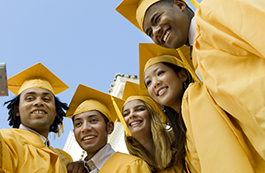 Apply for any of the scholarships listed below at: www.gbhem.org/scholarshipapplication The scholarship application opens in January of each year. You need only to submit one application per year where it will be screened for all possible eligible programs. You may indicate on the scholarship application first page which of these programs you would most like to be considered.General Scholarship ApplicationUndergrad $500 - $1,000; graduate $1,000 - $2,000Undergraduate or graduate level student, minimum 1 year active membership in the UMC, minimum 2.5 gpa.Allan J. Burry Scholarship$1,000For undergraduates (incoming Freshmen NOT eligible); member of UMC for at least 3 years; very active leadership in a United Methodist related Campus Ministry; minimum 3.0 GPA; will require a specific nomination from the UM Campus Minister.Baltimore Washington Scholarship Merit Fund$1,500Members of the Baltimore-Washington Conference only. For students attending a United Methodist college in the Northeast Jurisdiction or across the United States; must be active member of UMC for one year. Required to be enrolled full-time; minimum 2.5 GPA.Baltimore Washington Conference Francis Asbury Scholarship$500 - $1,000Members of the Baltimore-Washington Conference only. Available for the child of a pastor. Must be an active member of a UMC within the Baltimore Washington Conference for one year. Required to be enrolled full-time; minimum 2.5 GPA.Baltimore Washington Conference Board of Trustees/Merit Scholarship$800Members of the Baltimore-Washington Conference only. Open to all students, based on need, GPA, finances. May be awarded to undergraduate, graduate, or doctoral students; who are full active members of the UMC for at least one year; have a minimum GPA of 2.5+, and are attending an accredited institution within the U.S.Baltimore Washington Conference United Methodist Women (UMW) Scholarship$400 - $1,000Members of the Baltimore-Washington Conference only. Undergraduate student. The United Methodist Women Scholarship Fund provides financial assistance for undergraduate students who are members of churches within the Baltimore-Washington Conference. The awards are made according to financial need, academic achievement and active church membership. The scholarship amounts range from $400 to $1,000 per year. Scholarships are renewable; a new application must be submitted annually for review. Payments are made directly to the college/university. This scholarship is not available to the child of a pastor. This scholarship is available to both women and men.Baltimore Washington Conference United Methodist Men (UMM) Scholarship$400 - $500Members of the Baltimore-Washington Conference only. Undergraduate Male student. The United Methodist Men Scholarship Fund provides financial assistance for undergraduate students who are members of churches within the Baltimore-Washington Conference. The awards are made according to financial need, academic achievement and active church membership. The scholarship amounts range from $400.00 to $500.00 per year. Scholarships are renewable; a new application must be submitted annually for review. Payments are made directly to the college/university. This scholarship is not available to the child of a pastor.David W. Self$1,000Designated for graduating high school seniors entering first year of undergraduate study; 1 year active membership in UMC, full time degree program at any accredited institution, minimum 2.5 GPA, pursuing a church related career.E. Craig Brandenburg$1,000 - $2,000For applicants over age 35; any degree level; prefer students changing to a second career.Elvina Jane Owen Scholarship$500 - $1,000First preference to students in the Johnstown District of the Western Pennsylvania Annual Conference enrolled at Allegheny College. Second preference to a graduate student from Western Pennsylvania Annual Conference majoring in Education; minimum 2.85 GPA; 1 year membership in the UMC.The Rev. Dr. Karen Layman GIFT OF HOPE Scholarship$1,000For undergraduates (Freshman, Sophomore, Junior, Senior); minimum 3 year membership in the UMC; very active in UMC leadership; minimum 3.0 GPA.Miriam Hoffman Scholarship$500 - $1,000For any grade level pursuing a vocational career in music education or music ministry; 1 year membership in the UMC; minimum 2.5 GPA.
Racial-Ethnic Specific
Scholarships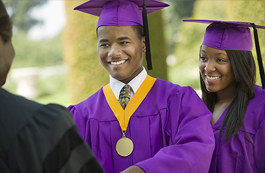 
Ministry as a Career
Scholarships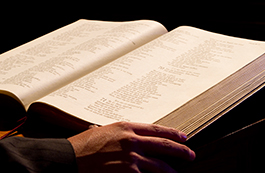 
Doctorate-Level
Scholarships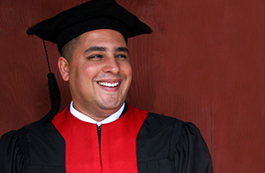 ---------------------------------------------------------------------------------------------------------------------United Methodist Communicationshttp://www.umcom.org/about/scholarships-fellowshipsThe Leonard M. Perryman Communications Scholarship for Racial Ethnic Minorities. The $2,500 Perryman Scholarship is awarded to an undergraduate pursuing the study of religion journalism or mass communications.  FellowshipThe Stoody-West Fellowship

This $6000 grant assists a United Methodist student in her or his post-graduate study at an accredited U.S. college or university who intends to pursue a career in religious journalism.  
For information regarding scholarships and fellowships, please contact the Communications Ministry Team. 
Phone: 1-888-278-4862Email: scholarship@umcom.org---------------------------------------------------------------------------------------------------------------------Fairfax United Methodist Churchhttp://www.fairfaxumc.org/youth/scholarships/Deadline: Please contact Jay Campbell if you have any questions jcampbell@fairfaxumc.orgFairfax UMC offers $1000 scholarship opportunities to qualifying student members attending one of the 100+ Methodist-based colleges and universities. High school seniors, enrolled college or graduate students may apply in December. Candidates are evaluated and selected based primarily on candid responses to faith-based prompts and active church involvement. Once selected, students become eligible to receive up to an additional $2000 in scholarship funding through the Dollars for Scholars program of the United Methodist Higher Education Foundation. FUMC promotes higher education at Methodist-related institutions and the faith journeys of our students.---------------------------------------------------------------------------------------------------------------------The Trinity Foundation Scholarship Fundshttp://trinityumc.net/scholarships/The Trinity Foundation is pleased to announce that it will offer scholarships again this year to Trinity members for undergraduate and graduate studies. Applications are now available in the Welcome Center and online here.Completed applications must be returned to the church office by noon on Friday, March 25. These scholarships are made possible because families and friends have established scholarship funds through the Trinity Foundation.Undergraduate ApplicationGraduate ApplicationThe J. Stuart Graham, Jr. Family Scholarship Fund:
This scholarship fund was established by family and friends in memory J. Stuart Graham, Jr., his wife, Alma T. Graham, and their son, Bruce Woodard Graham, active and involved members of Trinity United Methodist Church. It was fully endowed by a generous donation from the Suhor-Graham Foundation in 2013.The applicant should be:1. A member of Trinity United Methodist Church who has financial need and exhibits scholastic achievement;2. An active participant in church, school and community related activities;3. A student who is beginning or continuing his or her education at an accredited college or university.The Scholarship Committee of The Trinity Foundation, with the approval of The Trinity Foundation, will select the recipient.The L. E. Galaspie Scholarship Fund:
In recognition of his integrity, discipline, industry and lifelong interest in education for himself and for others, a scholarship fund was established by Kathleen Garrison Galaspie in loving memory of her late husband, Lee Edward Galaspie. The purposes and various provisions pertaining to the fund and to scholarship recipients are set forth below:PURPOSES: To provide Christian leadership in the Business and Professional Communities; To provide financial and moral support to one or more students who desire and deserve to pursue higher education.QUALIFICATIONS:1. A member of Trinity United Methodist Church, either currently or formerly active in the church2. One desiring to start or continue his or her education in college, university, or other educational institution where accepted3. One who has financial need, general merit and promise of academic success.THE SCHOLARSHIP:
The field of endeavor of recipient is not restricted so long as it is honorable.
A Scholarship Committee of The Trinity Foundation will select the recipient with the approval of The Trinity Foundation.The David C. Ekey Scholarship Fund:This scholarship fund is dedicated to the glory of God and in loving memory of Dr. David C. Ekey, by his family.
In recognition of his continued quest for knowledge and his firm belief that knowledge would help to a better quality of life, this scholarship has been established to provide financial and moral support to a student who wishes to continue education at the college level.The applicant should be:1. A member of Trinity United Methodist Church who has financial need and exhibits scholastic potential2. An active participant in church, school and community related activities3. A student who would be beginning or continuing his/her education at an accredited college or university.The Scholarship Committee of The Trinity Foundation, with the approval of The Trinity Foundation, will select the recipient.The McClure Scholarship Fund:The McClure Scholarship honors William G. McClure, Jr., a longtime teacher in Trinity’s Church School and a member of the choir. The Outreach Class originated the idea to honor Bill McClure with a scholarship in his name. That class raised the money by preparing a Trinity Cookbook and with other projects. The Trinity Foundation administers this endorsement fund and the income is used for this scholarship. The McClure Scholarship was awarded for the first time in 1989.
The applicant should be:A member of Trinity United Methodist Church;Ready to start college or be completing the first year of college;One who has financial need, general merit and promise of  academic success;One who is or has been involved in church related activities.The Scholarship Committee of The Trinity Foundation will select the
recipient with the approval of The Trinity Foundation.The Alysia Burton Basmajian Scholarship Fund:A scholarship fund was established by family and friends of Alysia Burton Basmajian after she lost her life in the terrorist attack on the World Trade Center in 2001. Alysia was active in the youth activities as an Acolyte, captain of the Clown Ministry, and a member of the Makarios singing group.The applicant should be:1. A member of Trinity United Methodist Church who has financial need and exhibits scholastic achievement;2. An active participant in church, school and community related activities, with an emphasis on church and acolyte involvement;3. A student who would be beginning or continuing his/her education at an accredited college or university.The Scholarship Committee of The Trinity Foundation, with the approval of the Trinity Foundation, will select the recipient.---------------------------------------------------------------------------------------------------------------------Baylake Scholarshiphttp://www.baylakeumc.org/scholarshipsQuestions related to the college scholarship can be directed to Robert Howard at roberthoward72@aol.comMembers enrolled in undergraduate degree programs may be eligible for an annual scholarship.Eligibility is based on the following criteria:Member or constituent of Baylake UMC who actively participates in church ministriesEnrolled Undergraduate students onlyThe Process for Awarding is as follows:Applicant completes and turns in application by deadlinePermanent Endowment and Planned Giving Ministry Committee approves and awards scholarshipsScholars must make a brief announcement at a church service to express appreciation and share the impact of Baylake UMC in their life.Matching Grants:Applicants who are attending a United Methodist affiliated University may be eligible for matching grants from the University. Questions related to college scholarship can be directed to Robert Howard at roberthoward72@aol.com---------------------------------------------------------------------------------------------------------------------Culpeper United Methodist Churchhttp://www.culpeperumc.org/scholarshipEach year, Culpeper United Methodist Church offers scholarships from various sources to members of the church who are pursuing educational opportunities offered by a post secondary educational institution, such as vocational/technical school, community college or four-year college. Eligibility for scholarships is determined by the Scholarship Committee, and funds for scholarships come from individual member contributions, church organizations, memorials in memory of the deceased and other sources. The following scholarships are currently available.

CUMC General Scholarship Award 
The Culpeper United Methodist Church general scholarship award is available to members of CUMC attending their first year of advanced studies beyond high school. 
Click here to view additional criteria and the application.

Printz Family Scholarship Award
The Printz Family Scholarship has been established to assist qualified applicants who without financial assistance would be unable to pursue higher education. 
Click here to view additional criteria and the application.

Winfred & Pamela H. Eddins Scholarship Award
The Winfred & Pamela H. Eddins Scholarship has been established to assist members of CUMC attending their first year of advanced studies beyond high school and attending either a private or public university in the State of Virginia. Applicants must have resided in the Town of Culpeper or Culpeper County for at least four (4) years and attended either Culpeper County or Eastern View High School for their four (4) years of high school. 
Click here to view additional criteria and the application.---------------------------------------------------------------------------------------------------------------------The Shady Grove United Methodist Men Scholarshiphttp://www.shadygroveumc.net/umm-scholarshipThe Shady Grove United Methodist Men Scholarship was created in 2015 in memory of former members who gave willingly of their time, their talents, their gifts and their service in support of the ministries of the group. Initial honorees include Wayne Samford, Jim Thurman and Buck Wenger. The scholarship will be a merit-based award for a two-year to four-year college.At least one $500 scholarship will be awarded to a high school senior or college student.Scholarships are awarded for one year only.In subsequent years, scholarships will be awarded only if funding permits.Prior year recipients of the scholarship may resubmit for subsequent years.Church members and youth who are currently or have been active in SGUMC activities are eligible to submit applications.Applications are available by downloadable PDF or in hard copy from the Church office.As long as the amount of the scholarship being awarded is under $600, there are no tax implications.---------------------------------------------------------------------------------------------------------------------St John's UMW "Gerry Daggett" Scholarship for Womenhttp://www.saintjohnsumc.org/umw.phpSt. John's UMW "Gerry Daggett Scholarship for Women" is a scholarship for women, 17 years of age or older, who are seeking tuition assistance. The scholarship is available to high school seniors and women accepted into an accredited college/university program or other vocational program. Applicants must be active members of St. John's United Methodist Church for one year. Those interested in applying for a scholarship, or in making a donation to the scholarship fund, should contact the president of St. John's UMW.---------------------------------------------------------------------------------------------------------------------New Creation UMChttps://www.newcreationumc.org/young-adult-ministry/Each year during the late winter/early spring months is the time to apply for scholarships. Be prepared to have your applications submitted by early April. For more information or for names of contacts, please phone the church office at 484-8217.J. William Etheridge Memorial ScholarshipThe family of J. William Etheridge, along with the New Horizons Adult Sunday School class, is offering a $1,000 scholarship in his memory. Bill was a member and the teacher of the New Horizons Adult Sunday School class at the Aldersgate Campus for many years. He was an educator for 40 years and served as the principal for the former Newport News High School. Interested applicants must be high school graduating seniors or currently attending a college or university with a 2.5 GPA. This scholarship is available to all undergraduate students regardless of major.  Print out an application package here:  Click here to open the application as a pdf. The completed scholarship package can be returned to the Aldersgate church office and placed in the New Horizons Sunday School mailbox.Pastor Larry and Karen Adams Scholarship Award: The candidate chosen will receive a five hundred dollar one-time award. This amount is subject to change depending on the funds available.Purpose: To honor Pastor Larry Adams for a life of purpose and example. It is our hope that  when a young person is honored with this award that he or she will attempt to follow the wonderful template for a life of service and sacrifice that pastor Larry Adams has provided.Eligibility & Requirements: The scholarship will be awarded to a worthy student who best exhibits the ideals that Pastor Larry Adams espoused. He or she must fulfill all the requirements listed and complete the application process. In addition, the applicant must:- Be accepted in a full-time degree program at accredited educational institution.- Have a cumulative grade point average of 3.0 or higher. - An official transcript must accompany your application.- Be an active full member of The United Methodist- Demonstrate participation in The United Methodist Church (i.e. UMYF, annual conference, jurisdictional conference, church sponsored mission projects, local church committees, etc.)- Show how his or her education will provide leadership for the church and society and improve the quality of life of others.- Submit an approximately 300-word essay describing your leadership responsibilities and activities during the past 3years. The essay may include references to participation and leadership responsibilities at your church, the district and other endeavors. Activities and /or responsibilities at your high school and /or community should also be included. Also explain your educational goals and how they will help fulfill the mission of The United Methodist Church to make disciples of Jesus Christ for the transformation of the world. Send your essay and contact information to Aldersgate.                                         The scholarship committee reserves the right to fully assess all applicants for requirements and in the event that applicant(s) do not meet all criteria, committee may make exceptions.---------------------------------------------------------------------------------------------------------------------United Theological Seminary Scholarshiphttp://united.edu/scholarships/United is committed to helping all prospective students understand and budget for the full cost of their education. United scholarships are designed to defray some of the cost, but they cannot be counted on to cover the full cost of attendance. For every student, tuition, fees, books, travel and living expenses should be considered. As a prospective student, you are encouraged to look for multiple funding sources for your educational and living costs.Please carefully review this information prior to completing your application.Scholarship applications are accepted only through the United Student Portal.Decisions of the Scholarship committee are final.Scholarship awards are equally divided between the fall and spring semesters.General requirements to apply:Submit a scholarship application by the posted deadline.Be enrolled full time, at least 9 credit hours per semester.Maintain a good academic record, no less than a 2.5 cumulative GPA.Complete the Free Application for Federal Student Aid (FAFSA).Must not be in default on any federal student aid program.Must be enrolled in one of the following programs:Master of DivinityMaster of Arts in Christian MinistryMaster of Theological StudiesMaster of Pastoral TheologyBasic Graduate Theological StudiesPre-Doctoral ProgramDoctor of Ministry---------------------------------------------------------------------------------------------------------------------Church of Jesus Christ:Jacobsen Scholarship Fundhttp://www.jacobsenscholarshipfund.com/Florence S. and Ted C. Jacobsen have spent a lifetime serving in their church, community and family. The resources that they built through their hard work are now benefiting students who will honor their legacy of service through their own diligent service and commitment to scholarship.The Jacobsen Scholarship Fund is a donor advised scholarship that focuses on undergraduate education and provides need-based scholarships to students who are active and worthy members of the Church of Jesus Christ of Latter-day Saints as well as citizens of the United States of America. This fund focuses on serving those students who will most effectively use this scholarship award to pursue their educational goals. Preference may be given to upperclassmen who have demonstrated commitment to their educational progress. Other criteria include students who:Are enrolled, or accepted for enrollment, full-time in an accredited post-secondary institution within the United States and its territoriesProvide evidence of financial needShow evidence of ability to succeed in the post-secondary environment. In most cases this is demonstrated by maintaining a GPA of at least 2.75; however, this standard is not absolute for selectionWhile it is not a requirement in any way for the awarding or continuation of this scholarship, applicants are encouraged to voluntarily make donations to replenish the Jacobsen Scholarship Fund when, and if, their financial circumstances permit. Any funds received for this purpose will be added to the principal of the fund and used for continued awards to qualified applicants.This fund is a Donor Advised Fund administered by Deseret Trust Co. Scholarship Award Amounts: The maximum award will be equal to the full-time undergraduate resident tuition plus a standardized amount for books, supplies and fees for the institution in which the student is enrolled. Scholarship amounts will be determined in each application period and are not guaranteed from one period to the next.All scholarship funds awarded will be transferred directly to the institution specified by the student in his/her application. Funds not used within the semester for which they are allocated or at the institution for which the applicant makes application will revert to the Jacobsen Scholarship Fund and cannot be transferred to other institutions or academic enrollment periods. No cash payments will be made directly to the student.--------------------------------------------------------------------------------------------------------------------- Faith & Education Scholarshiphttp://faithandeducation.com/scholarships/The faith & education scholarship fund offers a limited number of scholarships to students who have been accepted to or are currently attending a four-year colleges or universities. Applicants must be an active member of the Church of Christ. In addition, applicants must be attending a liberal arts college or university. The scholarship is worth $25,000. Applicants must submit an application and essay as well as obtain three letters of recommendation, including a letter from a church leader and a school faculty or staff member.---------------------------------------------------------------------------------------------------------------------Jewish Scholarships:Morton A. Gibson Memorial ScholarshipUnited Jewish Endowment Fund of The Jewish Federation of Greater Washingtonhttps://www.jssa.org/get-help/scholarships/scholarships-for-undergraduate-students/https://www.shalomdc.org/endowment/One to two scholarships in the amount of $2,500 awarded annually to a high school senior who has completed significant volunteer services within the local Jewish community in addition to high school graduation service requirements.Applicants must be:A High School SeniorA Jewish resident of the metropolitan Washington areaAccepted into an accredited four-year undergraduate program on a full-time basisA U.S. citizen or working towards citizenshipAwards may not be used for:Community collegeStudy abroad programs (including Israel)Any awardee who does not complete a full year of school must repay the scholarship.Max and Emmy Dreyfuss Jewish Undergraduate Scholarship FundThis scholarship is awarded once a year. Scholarships range from $1,500 – $4,000. Decision is based primarily on financial need.Applicants must be:A Jewish resident of the metropolitan Washington areaA U.S. citizen or working towards citizenshipAccepted into an accredited four-year undergraduate program on a full-time basisAwards may not be used for:Community collegeStudy abroad programs (including Israel)Any awardee who does not complete a full year of school must repay the scholarship.The JSSA Educational Scholarship FundScholarships up to $6,000 are awarded once a year. Decision is based primarily on financial need. Recipients are eligible for 1-2 years of funding.Applicants must be:A high school senior at a Montgomery County public high schoolA U.S. Citizen or Working Towards CitizenshipAccepted into an accredited four year undergraduate program, vocational school or community collegeAwards may not be used for:A student attending private or parochial schoolGraduate or post-graduate studentsAny awardee who does not complete a full year of school must repay the scholarship---------------------------------------------------------------------------------------------------------------------The Sara And Max Goldsammler Scholarship Fundhttps://alumni.ncsy.org/apply-now-ou-nextgen-scholarship/After emerging out of the ashes of the Holocaust, Sara and Max Goldsammler dedicated their lives to empowering the next generation of young adults. In their honor, OU Alumni is sponsoring a scholarship to go towards college tuition for any high school senior or current Jewish college student for the school year. Any Jewish student can apply! First place: $1,000 Second place: $500 Third place: $300 Applicants should describe in 500 - 1000 words how they have demonstrated leadership ability both in and outside of school. *The Jewish background of all applicants will be verified*This is not a need based scholarship - All applicants welcome---------------------------------------------------------------------------------------------------------------------Diller Teen Awardshttp://www.dillerteenawards.org/apply-and-nominate/faq/The Awards celebrate tikkun olam, or “repairing the world.” The Diller Family Foundation knows that supporting Jewish teen leadership today means creating and inspiring future generations of strong Jewish leaders in the global community. The Awards provide $36,000 for each recipient so that they may use it to further their project or education.WHO CAN BE NOMINATED/APPLY FOR THE DILLER TEEN TIKKUN OLAM AWARDS?Teens ages 13-19 (at nomination)Serving in a leadership role on a project/initiative aimed at repairing the worldSelf-identify as JewishVolunteering without any compensationResidents of the United StatesNote: Teens are not eligible for the Award if they have a sibling who has received a Diller Teen Tikkun Olam Award in the preceding five years.Applicants must be 13-19 at the time of their nomination. An applicant is still qualified if they are nominated at age 19 and turn age 20 during the application review period. The school grade of an applicant is not relevant. Only the age (13-19).---------------------------------------------------------------------------------------------------------------------The Annual Kaplun Essay Contest: http://www.kaplunfoundation.org/upload/essay.htmlEntrance prizes of $18.00 will be awarded to the first 50 essays received in each level.1. Essays must be typed, double-spaced and a minimum of 250 words. Level 1 essays may not exceed 1,000 words. Level 2 essays may not exceed 1,500 words.2. The contestant's name, address with city, state and zip code, telephone number, email address, school name, grade, and date of birth must appear in the top right-hand corner of the first page. The contestant's name must appear on all subsequent pages.3. To receive a list of the contest finalists, please enclose a self-addressed stamped envelope along with your essay or check the Announcement tab at the end of May.4. Entries must be mailed to:The Morris J. and Betty Kaplun Foundation, Inc.Essay Contest CommitteeP.O. Box 234428Great Neck, New York 110235. No certified or registered letters will be accepted.---------------------------------------------------------------------------------------------------------------------The Jewish War Veterans Foundationhttp://jwvusafoundation.org/grants/The Jewish War Veterans Foundation awards over $9,000 in grants every year to help veterans and student descendants of veterans finance their college education.JWVF focuses on helping veterans or active duty personnel go back to school after their service through the National Achievement Program. Four grants are awarded annually to applicants. The only requirement is proof of service and an honorable discharge.The Foundation also offers a grant program for high school seniors who are direct descendants of members of the Jewish War Veterans. The National Youth Achievement Program grants are awarded yearly at JWV’s Annual National Convention.Eligibility:JWVF sponsors an annual essay contest for current service members and veterans who plan to attend or are currently attending an accredited Associates, Bachelor’s, or graduate-degree program.The National Achievement Program is open to anyone regardless of race, religion, creed, or culture. All veterans are eligible and must be legal residents of the USA.Requirements:Essays should be between 500-750 words. They must be written in English, and typed essays are preferred. Please read the question carefully to ensure that your essay covers both parts of the theme.2017 Essay Theme: What was your military experience AND how will that experience help you pursue your academic studies?The essay will be assessed along the following criteria:25% Logic and coherence of the essay’s organization25% Description of relevant military experience50% Answering both pieces of the essay question clearly and fullyApplicants must also submit his or her most recent transcript (high school or college), a copy of a college acceptance letter, and proof of honorable military service, such as a copy of a DD-214, military ID card, etc.Please send all pieces of the application, including the first page of the application to jwv@jwv.org with the subject line “National Achievement Program”.---------------------------------------------------------------------------------------------------------------------The Stein Family College Scholarshiphttp://jewishva.org/tjf-steinThe Stein Family College Scholarship is an annual grant for students in the Hampton Roads area that provides a scholarship of up to $10,000 a year for college tuition.ELIGIBILITY:Scholarship applicants must be Jewish and be current residents of Hampton Roads (Chesapeake, Norfolk, Portsmouth, Virginia Beach, Suffolk, Isle of Wight County, Hampton, Newport News, and the Peninsula).Applicants must be high school graduates entering a degree-granting institution within the United States for the first time as a full-time, degree-seeking student. The institution must participate in the Federal Student Aid Program (Title IV).Applicant must have a 3.0 GPA.Applicant must show substantiated financial need as determined by the Free Application for Federal Student Aid (FAFSA).Any relatives of the Stein family, relatives of members of the Scholarship Committee or individuals related to the Board of Directors, Offices or staff of the Tidewater Jewish Foundation are ineligible.This is a need-based scholarship, with the maximum award amount of $10,000 per year. Scholarships are renewable up to four years (maximum $40,000). Award checks are paid directly to the educational institution each semester. Recipients must maintain a 3.0 GPA and be in good standing with their university, with no disciplinary actions pending. A renewal application and transcripts are required each subsequent year.---------------------------------------------------------------------------------------------------------------------Jewish Community Serviceshttp://www.jcsbaltimore.org/jcs-scholarship-program/JCS offers several scholarships for Jewish high school seniors from the Baltimore Metro Area planning to attend an accredited U.S. college or university. There is a scholarship available for a student with a documented diagnosed learning disability and several scholarships available for students from single-parent homes. The scholarships are competitive. Recipients are chosen based upon several criteria, including academic performance, financial need, community and school involvement, and letters of recommendation.---------------------------------------------------------------------------------------------------------------------National Jewish Committee on Scouting Scholarshipshttps://www.jewishscouting.org/eagle-scouts/The National Jewish Committee on Scouting will award scholarships to Eagle Scouts who best meet the qualifications outlined below and on the nomination application.Eligible applicants must:
• Be a registered, active member of a Boy Scout troop, Varsity Scout team,
or Venturing crew.
• Have received the Eagle Scout Award.
• Be an active member of a synagogue and must have received the Ner Tamid or Etz Chaim religious emblem.
• Have demonstrated practical citizenship in his synagogue, school, Scouting unit, and community.
• Be enrolled in an accredited high school and in his final year at the time of selection.  Exception – Scouts whose Eagle Scout boards of review are held the same year of their high school graduation may apply in that calendar year.  They may receive a scholarship one time only.Scholarship CategoriesScholarships awarded each year are:Chester M. Vernon Memorial Eagle Scout Scholarship Program – The recipient of the Chester M. Vernon Memorial Eagle Scout Scholarship will receive a $1,000 scholarship per year for four years. Applicants must demonstrate financial need.Rick Arkans Eagle Scout Scholarship Program – The recipient of this scholarship will receive a one-time $1,000 scholarship. Applicants must demonstrate financial need.
Frank L. Weil Memorial Eagle Scout Scholarship Program – The recipient of the Frank L. Weil Memorial Eagle Scout Scholarship will receive a $1,000 scholarship. Two second-place scholarship awards will be given in the amount of $500 each.Applicants for the Vernon and Arkans scholarships must submit a copy of the Free Application for Federal Student Assistance (FAFSA).to the National Jewish Committee on Scouting, Boy Scouts of America, 1325 West Walnut Hill Lane – S342, P. O. Box 152079, Irving, TX 75015-2079.  Enclose a self-addressed stamped post card with the application.A link to the Scholarship Application form is located at the bottom of this page. The applicant should type or print all information. All sections should be completed with as much information as possible. However, except for the required letters of recommendation (and FAFSA) no additional pages may be attached.The names of the recipients will be announced in May 2017.The recipients will be eligible to receive their scholarships immediately upon graduation from an accredited high school after submitting a tuition bill from their selected college or university.  They must use the entire award within four years of their HS graduation date, excluding any time spent on active military duty.The scholarship may be used to attend a college, university, or school selected by the student providing it is state accredited, above the high school level.Disbursement from the scholarship fund will be made to the student. Scholarship funds may be used only to defray necessary costs of a student’s education.Eagle Scout Application form as a fillable field Adobe pdf ---------------------------------------------------------------------------------------------------------------------The Jewish Community Federationhttps://jewishfed.org/how-we-help/scholarshipsCentral Scholarship, a Maryland-based nonprofit member of NSPA, worked with the Maryland legislature session to pass bills restricting scholarship award displacement at public colleges and universities in the state. Their victory caps a two-year effort to help low-income students they serve fulfill their educational goals after high school through scholarships and interest-free loans for higher education in four-year public colleges and universities.The Federation provides scholarships for students to attend undergraduate or graduate programs at accredited nonprofit colleges or universities. Scholarships are granted based on both merit and financial need and are intended to be “last resort” funding to supplement student and family contributions, as well as other financial aid, grants, and awards.Scholarship eligibilityThe Federation's College Scholarships are funded by 11 different scholarship funds, each with its own eligibility criteria and requirements (see below).Many (but not all) scholarships are for Jewish students from the Federation's service area (Sonoma and Marin Counties, San Francisco, and the Peninsula, Sunnyvale and north) to attend an undergraduate program, based on a combination of need and merit.There are exceptions. See below for details on each scholarship.Applicants may be eligible for more than one scholarship fund and may receive more than one award.Applications will automatically be sorted based on eligibility. Applicants need not apply more than once.Previous recipients may apply for a renewal each year as long as they continue to meet the eligibility criteria. Renewals are not guaranteed.If a student is applying for a renewal, they may not apply for a new scholarship.Scholarships are for full-time students only, enrolled in 12-plus units per quarter/semester.Scholarship funds and criteria:Marvin Anmuth Scholarship FundEligibility: Jewish undergraduate or graduate students pursuing a degree program in electrical engineering at an accredited college, university, or graduate school.Qualifications: Financial need, 3.0 GPA, demonstrated leadership in the Jewish or general community, evidence of practicing tzedakah and tikkun olam.Residency requirements: Applicant must reside within the San Francisco Bay Area.Annual grant: 1 scholarship of $2,500-$5,000.Helen B. and Lewis E. Goldstein Scholarship FundEligibility: Jewish undergraduate or graduate students currently enrolled in course of study at an accredited four-year college or university in the United States. Preference will be given to someone enrolled in a professional school such as law school, business, or library/information science. Preference will also be given to a student who is an immigrant.Qualifications: Academic merit.Annual Grants: 1-2 scholarships up to a combined total award of $6,800. One time award; provided eligibility requirements are met, past recipients may reapply.The Nathan J. and Virginia H. Friedman College Scholarship FundEligibility: Jewish undergraduate students who are accepted to or attending an accredited undergraduate college or university program.Qualifications: Outstanding academic record and financial need.Residency requirements: Student's parents must be permanent residents of San Francisco, the Peninsula (Sunnyvale and north), Marin, Sonoma, or Alameda Counties.Annual Grant: 1-3 scholarships of $1,500 - $5,000 or more.The Elaine and Barry Gilbert College Scholarship FundEligibility: Jewish high school seniors who will attend a University of California campus. Preference given to graduates of San Francisco’s Lowell or Washington High School.Qualifications: Financial need, 3.5 GPA or better, and demonstrated Jewish involvement.Residency requirements: Student's parents must be permanent residents of San Francisco, the Peninsula (Sunnyvale and north), Marin, or Sonoma Counties.Annual Grants: 1-3 new scholarships per academic year of $1,000 - $3,000. Re-applicants from prior years will be funded if they continue to meet the criteria and maintain a 3.0 GPA. The Stephanie G. Hoffman Scholarship FundEligibility: Jewish undergraduate or graduate student accepted to or attending an accredited college/university program.Qualifications: Major in library science, English literature, or related field, with the intention of working with underserved children to excite them through reading to pursue higher education.Undergraduate residency requirements: Student's parents must be permanent residents of the greater San Francisco Bay Area.Graduate residency requirements: Applicant must be a permanent resident of the greater San Francisco Bay Area.Annual Grant: 2-3 scholarships of $2,000-$5,000 each.Alexander M. and June L. Maisin Foundation Scholarship FundEligibility: Jewish high school seniors and renewals only.Qualifications: Strong academic record, leadership potential, and financial need.Residency requirements: Student's parents must be permanent residents of San Francisco, the Peninsula (Sunnyvale and north), Marin, or Sonoma Counties.Annual Grants: Multiple new scholarships will be considered.The Gail Karp Orgell Scholarship FundEligibility: Jewish female undergraduate students, attending a four-year California university program.Qualifications: Focus on academic excellence, achievements in leadership, and involvement in athletics. Candidates must also show evidence of practicing tzedakah and tikkun olam. Residency requirements: Student's parents must be permanent residents of the greater San Francisco Bay Area.Annual Grants: 1-2 scholarships of $1,000 - $2,000 each.The S.F. Humanities, Inc: Leo Hills Scholarship FundEligibility: Jewish undergraduate students accepted into or attending an accredited college or university program or an art or music institution.Qualifications: Student must have proven track record of excellence in the area of fine arts. Prefer high school senior graduating from Jewish Community High School of the Bay, Kehillah Jewish High School, Lisa Kampner Hebrew Academy, or in a dedicated public school arts program.Residency requirements: Student's parents must be permanent residents of the greater San Francisco Bay Area.Annual Grants: 1-2 scholarships of $500 - $1,000 each.The Shirley and Robert Raymer College Scholarship FundEligibility: Jewish high school seniors who have been accepted to an academically selective, four-year college or university.Qualifications: Academic excellence, financial need, and demonstration of Jewish community involvement.Residency requirements: Applicant must be a permanent resident of the greater San Francisco Bay Area.Annual Grants: 2 scholarships of $10,000 each. Note: No renewal scholarships grantedThe Ronald P. Wilmot Scholarship FundEligibility: Undergraduate or graduate students accepted into or attending accredited institutions of higher learning, and/or the arts, who are children of gay or lesbian parent(s).Qualifications: Academic and/or artistic excellence and financial need.Undergraduate residency requirements: Student's parents must be permanent residents of San Francisco, the Peninsula (Sunnyvale and north), Alameda, Contra Costa, Solano, Marin, or Sonoma Counties.Graduate residency requirements: Applicant must be a permanent resident of San Francisco, the Peninsula (Sunnyvale and north), Alameda, Contra Costa, Solano, Marin, or Sonoma Counties.Annual Grants: 4 to 6 scholarships of $3,000 - $5,000 each.The Brandenburg Education FundEligibility: Jewish high school seniors or undergraduate students accepted to or currently enrolled in a course of study at an accredited four-year college or university in the United States.Qualifications: Academic merit, financial need, demonstrated interest in and dedication to a specific field of study (i.e. internships, research, etc.)Residency Requirements: Student's parents must be permanent residents of San Francisco, the Peninsula (Sunnyvale and north), Marin, or Sonoma Counties.Annual Grants: 1 scholarship up to $1,000. Renewals will not be considered.
 How to applyThe application for first-time applicants will require the following information:Demographic, family, financial, and academic data.Two references (teacher, professor, or counselor) from where you are currently enrolled. You will contact them to provide an academic recommendation.Cumulative transcripts for college or the last four years of high school (GPA of 3.0 or higher is required to apply).A 1,000-word essay. The selection committee weighs this heavily! For new applicants: What drives you to achieve in academics, community, Jewish service, and/or your future career? How has your past shaped the person you are today?Statement of Economic Circumstances from either you or your parent(s): Describe any changes in family or economic circumstances over the past year that support your request for financial aid this year. Include known events in the coming year that will impact your family. If a parent has lost his or her job, indicate the date unemployment began, the date unemployment is expected to end, and the estimated cost of this change. If work hours were reduced, provide the estimated cost of this change. Highlight any of the following: Single parent, first-generation émigré, special needs family member, multiple children attending, medical crisis, etc.Activity résumé listing awards, outside activities, and Jewish participation.Federal 2016 tax returns (or 2015 if 2016 not yet available) – first page only.Financial aid award letter from the college listing all grants, loans, and outside awards you received, if you have received it by the application deadline.For all application-related questions Contact Kelly Voss of Scholarship America, the Federation's scholarship vendor, at 1-800-537-4180 or kvoss@scholarshipamerica.org. For general scholarship questions, please contact Jenny Cohen, College Scholarships Program Associate.----------------------------------------------------------------------------------------------------Park Synaogogue Scholarshipshttps://www.parksynagogue.org/scholarshipsThe first Joseph & Dora Sharwell Scholarship was given in 1978 and has provided an excellent start to college for many Jewish freshmen.Harry H. Tucker Scholarship FundEligibility:Current senior in high school who plans to attend college in the fall and continue their Jewish studies.Young Adult Members, children and grandchildren of Park Synagogue members. The Harry Tucker Scholarship has been awarded to outstanding students since 1990. It is made possible through the generosity of Jewish War Veterans Post #14. Joseph & Dora Sharwell Scholarship FundEligibility:Current senior in high school who plans to attend college in the fall and continue their Jewish studies.Young Adult Members, children and grandchildren of Park Synagogue members.---------------------------------------------------------------------------------------------------------------------The Samuel Lemberg Scholarship Loan Fundhttps://samuellembergscholarshiploanfund.weebly.com/Established in the late 1940's, the Samuel Lemberg Scholarship Loan Fund provides interest-free loans to aid Jewish undergraduate and graduate college students who exhibit exceptional academic achievement and face financial difficulties pursuing a higher education.  These loans must be repaid within ten years of graduation or termination of studies.

Amount of Loans
$5,000 is the maximum loan, with a possibility of renewing annually for the duration of (full time) undergraduate or graduate studies.

Eligibility
Jewish students enrolled or enrolling (upcoming year) in full time, accredited undergraduate or graduate study institutions, pursuing academic or professional courses leading to a recognized degree.

Repayment Requirements
Loans are awarded interest-free.  It should be clearly understood, however, that loan recipients assume an obligation to repay the full amount of the loan within ten years after the completion of their course of study, or from the date they terminate their studies for any reason.

Obtaining Application
Applications can be downloaded by clicking on the tab above.  The application should be downloaded, printed and returned by mail together with the required letters of reference and transcripts to: The Samuel Lemberg Scholarship Loan Fund, 430 Park Avenue, Suite #505, New York, NY 10022 

All application components, including application form, transcripts, and letters of recommendation must arrive together by April 15th at our New York office in order to receive consideration.  Applications should be typed or printed legibly.  All information provided with the application is held in strict confidence.  Finalists are expected to meet with the Fund's trustees at our New York office for an in-person interview.  In addition to the application, please be sure to include:
1.  Transcript of academic record.  College graduates need not submit high school transcript.
2.  Three letters of recommendation from persons unrelated to applicant.  At least one should be from a Hillel director, director of Jewish communal organization, the Rabbi of a congregation with which you or your family have been affiliated, or Hebrew school teacher.---------------------------------------------------------------------------------------------------------------------Hinduism Scholarships:The Hindu Templehttp://www.thehindutemple.org/index.php?option=com_content&view=article&id=10&Itemid=13The Hindu Temple will award one-time scholarships to total three (3) graduating seniors who are members of The Hindu Temple, Canton, Michigan, USA. First place candidate will be awarded $1000(Sponsored by International Geeta Gurukul Foundation), second place candidate will be awarded $750 (Sponsored by Anil & Kusum Sakhuja) and third place candidate will be awarded $500 (Sponsored by Dhaval & Brenda Vaishnav/ Ashwani & Renu Narula).The scholarship amount can be used in any accredited college/community college of Higher learning institute in the USA. Applicant not selected for the scholarship will be awarded certificate from the Temple.The scholarship checks will be given to the recipient at the temple’s event. The scholarship amount must be used for tuition and books only. Application for the scholarship can be downloaded from at The Hindu Temple of Canton web site.Eligibility:1. A completed application form.2. Applicant must be a current senior at any High Schools who plans to enroll full-time in an accredited two-year or four-year college or university in the United States.3. GPA of 3.00 or better (attach transcript with application).4. Two letters of recommendation. One from teacher, coach or counselor and another one from someone outside of school that is not a family member.5. The applicant must submit a letter explaining his/her academic goals and how he/she will contribute to the society in future.6. Has shown volunteering at the Hindu Temple events or it's festivals.7. Applicant or his/her parents should be member of the Temple for the current year.---------------------------------------------------------------------------------------------------------------------Upakar Indian-American Scholarship Foundationhttp://www.upakarfoundation.org/scholarships/scholarshipinfohttp://www.upakarfoundation.org/scholarships/applyCongratulations on taking these steps to further your education and develop your career skills. Upakar was founded to support the educational and career aspirations of the Indian-American community.Upakar provides $8,000 over four years for each scholarship recipient. For an illustration of how much a student may save in principal and interest payments, click here. Each year, we will renew the annual scholarship if the scholar maintains a minimum cumulative grade point average (GPA) of 3.3 (out of 4.0).MentorshipIn addition to the financial award, Upakar provides a mentoring program for our scholarship recipients. This is an outstanding opportunity to seek the advice of and network with successful professionals across the United States from the Indian-American community.Privacy and ConfidentialityYour application will be held in the strictest confidence and scholar specific information contained within will not, under any circumstances, be shared outside of our scholarship committee.General Eligibility RequirementsTo be eligible for any Upakar scholarship, you must:Have either been born or have one parent born in the Republic of IndiaBe either a U.S. citizen or a U.S. ‘Green Card’ holder (no exceptions)Be actively seeking enrollment in a 2 year community college or an undergraduate 4-year degree program at a college or university in the United States for the academic yearHave a 2015 Family Adjusted Gross Income (AGI) on the IRS form 1040, 1040EZ or 1040A of less than $75,000Currently be a graduating high school senior living in the USA with a cumulative unweighted GPA of 3.6 or higher (on a 4.0 scale)Our scholarship process is competitive, so we ask that you take your time to fill out the application completely and accurately.  Please pay significant attention to the essays, as they will tell us the most about you and your background, your education and career aspirations.  Generally, we received between 40-60 applications every year for the 5 scholarships.---------------------------------------------------------------------------------------------------------------------Muslim Scholarships:The Islamic Society of North Americahttp://www.isna.net/scholarships/Dr. Abdulmunim A. Shakir ScholarshipGiven his strong belief in the value education, Dr. Shakir arranged for a scholarship fund to be established to support freshmen students in their first year of higher educationTwenty Students Awarded $1000 EachAny Field of StudyAziz Jamaluddin ScholarshipGiven his strong belief to have a generation of educated Muslims to speak out and communicate the true meaning of Islam in all types of media, the Jamaluddin family arranged for a scholarship fund to be established to support five students each year throughout their education in the fields of Journalism and Political Science.Ten Awards of $4000Journalism or Political ScienceThe Hajja Razia Sharif Sheikh ScholarshipThe Islamic Society of North America is pleased to have been selected by Dr. Hamid Sheikh to host an endowment dedicated to a scholarship in Islamic Studies and/or Journalism the name of his mother Hajja Razia Sharif Sheikh.Islamic StudiesJournalismPlainfield Muslim Women for Better Society ScholarshipOne Plainfield High School senior and one full-time Indianapolis Islamic High School senior that meet the following criteria will be awarded $500 each: GPA: 3.5 and aboveAmerican Citizenship and Permanent Residency A minimum of 20 hours of community serviceMajoring in a field related to human servicesTwo letters of recommendation; one from a high school counselor and one from a community leaderStudent must demonstrate a previous history in helping other students (e.g. mentoring a student, or standing up against bullying)One full time Islamic School teacher and one weekend Islamic School teacher that meet the following criteria will be awarded $250 each to attend the ISNA Education Forum: First time attendance at the Education forumPrior service as a teacher in the school for at least 2 years and committed to serving for at least 1 additional yearLetter of recommendation from the school principalDemonstration of the following values: care, competence, teamwork, respect and patienceMust agree to help transfer knowledge gained to other staff at their institution upon returnInvolvement in community service is highly recommended​Islamic Development Bank Loan ScholarshipThe IDB Scholarship is offered mainly for Medicine and Engineering but the following areas of study are also included: Pharmacy, Nursery, Nutrition, Veterinary, Dentistry, Medical Technology, Agriculture, Food Technology, Forestry, Fishery and Computer Science. (If Engineering is chosen, the branch of Engineering preferred must be mentioned as well).Five scholarships of $15,000 each year for four years will be awarded.Students need to have proof of admission in the above areas in order to be eligibleAMANA Mutual Funds ScholarshipAmana Mutual Funds endeavors to align investments with principles. They follow a value-oriented approach consistent with Islamic finance principles. Providing this scholarship through the Islamic Society of North America, allows AMANA Mutual Funds to continue to build upon its principles and provide further support for the American Muslim community.One Award of $2500Finance, Economics, or Mathematics---------------------------------------------------------------------------------------------------------------------The Islamic Scholarship Fundhttps://islamicscholarshipfund.org/Minimum requirements to apply for a scholarship:Muslim or active member of the Muslim community;Enrollment at an accredited university in the U.SMajoring in an ISF supported major;Maintaining a minimum 3.0 Grade Point Average A Citizen or Permanent Resident of the U.S.An undergraduate (junior/senior) or of graduate standing (includes PhD).To stay focused on our mission, we do not support health, economics, environment, agriculture, food, psychology, engineering, education, or business related majors. For example, we don’t support public policy with a focus on health or law with a focus on business.---------------------------------------------------------------------------------------------------------------------Tailwind Scholarshiphttp://tailwindscholarships.com/pages/scholarships-program/Minimum Eligibility– Maintaining a minimum 3.5 Grade Point Average;
– A Citizen or Permanent Resident of the U.S;
– An undergraduate (junior/senior) or graduate/post graduate
standing.Special Eligibility– Entrepreneurship
– Financial support to encourage new venture---------------------------------------------------------------------------------------------------------------------The Muslim Women’s Associationhttp://mwawashingtondc.org/scholarship-opportunities/The Muslim Women’s Association strives to raise sufficient funds in providing scholarships to young Muslim women in the Greater Washington, DC, area allowing them to continue their education in the US. Such scholarships have been provided since 1985. Typically, the recipients represent many countries throughout the Muslim world and are encouraged to serve as ambassadors to their respective communities. To date, we have successfully supported nearly 100 Muslim girls in their higher educational pursuits in addition to positively exposing our cultures and Islamic religion to the American community at large.Scholarship CommitteeUnder the leadership of the committee chair and in accordance with all the MWA’s by-laws, scholarship eligibility criteria, and the MWA’s budget, this committee is responsible to advertise, solicit, search and select scholarship recipients.After careful review of the many scholarship applications received, the scholarship committee announces the recipients, as well as the amounts awarded.Scholarship Eligibility & CriteriaApplicants must be full-time UNDERGRADUATE students at an accredited institution and shall be evaluated based on the following criteria:Prior academic achievements, including GPAFinancial needUS citizens or permanent residents in the USCommunity involvementPriority will be given to:Applicants majoring in fields related to International Studies/Affairs, especially Islamic StudiesResidents of the Greater Washington, DC, area provided they meet the other requirementsEach year a candidate from a different Muslim country of originScholarship Timeline:Scholarships shall be given on an annual basis. If a student receives scholarship for one year and wishes to continue receiving the scholarship, she will have to submit a new application every year.  Scholarships do not renew automatically.Based on careful consideration, some candidates may be contacted for an interview with either a member of the scholarship committee  or by the President of the MWA.Once a candidate has been successfully chosen, she will be asked to send her official transcript to the scholarship committee at the end of every grading period.The successful recipients shall be considered as an unpaid, non-voting member of MWA for the duration of their scholarships. For those who reside in the Washington, DC, Metropolitan area, and if their schedule permits, they will be asked to attend the MWA’s monthly meetings.---------------------------------------------------------------------------------------------------------------------Children of Persiahttp://childrenofpersia.org/programs/Children of Persia (COP) was established in 1999 with the objective of promoting the well-being of the disadvantaged Iranian children thru providing healthcare, education, and social services assistance.  In 2006, Children of Persia, through its generous donors, started its scholarship program with a focus on assisting students with financial need to meet their goal of attaining higher education.  COP truly believes that knowledge is power.  Over the years, we have realized that those we help become strong advocates when it comes to helping others and as such, we hope to inspire the younger generation to help themselves and help others through their success.  This year, for a second year in a row, we are partnering with the Iranian American Medical Society (IAMS) of Washington Metropolitan Area, to add one additional scholarship with a focus on students in health-related fields.Application Requirements:Applicants must meet the following requirements to be eligible for the COP Scholarship: Be of Iranian descent.Be a U.S. citizen or lawfully reside in the United States.Demonstrate financial need thru submission of tax returns or other supporting financial documents such as FAFSA and latest bank account statement. The tax return of the parents must be included if the student is claimed as a dependent on their tax returns.Attend an accredited college or university in the United States, in a full-time undergraduate, degreed program and have completed at least 15 credit hours.  High school students entering for the first semester may be eligible if they have 15 college level credits.  Demonstrate academic excellence, holding a cumulative GPA of 3.0 or higher, community service activities, and financial need.Submit a COMPLETE Scholarship Application package including the required application form, supporting information, and the required documentation.  Incomplete applications will be deemed ineligible.   Former applicants who were not granted Children of Persia scholarship, are encouraged to apply.  See Application Form for specific requirements. Application Form can be downloaded from the COP web site at http://www.childrenofpersia.org.   The application materials, including financial documents, will be handled confidentially by COP.---------------------------------------------------------------------------------------------------------------------Buddism Scholarships:Khyentse Foundationhttps://khyentsefoundation.org/awards/Khyentse Foundation Buddhist Studies Scholarships are grants to support individuals who wish to study the Dharma. KF accepts applications from teachers, students, practitioners, scholars, and translators, from all traditions, schools, and sects of Buddhism.---------------------------------------------------------------------------------------------------------------------Atheist Scholarships:Freedom From Religion student scholarship essay contestshttps://ffrf.org/outreach/ffrf-student-scholarship-essay-contestsWilliam J. Schulz High School Essay CompetitionOpen to North American high school seniors graduating in spring who will be attending college in fall.Word limit: 350-500 words. Winners will be announced in July. David Hudak Memorial Freethinking Students of Color High School Essay CompetitionOpen to North American high school seniors of color graduating in spring 2017 attending college in fall.

Word limit: 350-500 words.Michael Hakeem Memorial College Essay CompetitonFor ongoing North American undergraduate college students to age 25. If you are entering college for the first time in fall 2017, please enter the William J. Schulz Contest for college-bound high school seniors. If you will graduate from college by spring or summer of 2017 you are eligible to enter this contest. If you are an undergraduate student age 25 to 30, you must enter graduate/"older student" contest.Word Limit: 450-650 words. Brian Bolton Graduate/"Older" Student Essay ContestOpen to North American graduate students up to age 30, or to undergraduate students ages 25-30. You are also eligible to enter this contest if you will graduate by spring or summer of 2017.Word limit: 600-750 words. --------------------------------------------------------------------------------------------------------------------Atheist Alliance of Americahttp://atheistallianceamerica.org/scholarship/Deadline: Must have membership to access scholarship information.--------------------------------------------------------------------------------------------------------------------The Secular Student Alliance Scholarshipshttps://secularstudents.org/scholarships/The Secular Student Alliance is proud to offer four $2,500 and five $1,000 open scholarships for individual secular student activists! Any current SSA student member enrolled full-time in a United States university, college, or equivalent program (including graduate programs) is welcome to apply! One of the $1,000 scholarships is reserved specifically for students attending a Historically Black College or University!Activism is any activity that spreads secular values and normalizes secular identity through structured organizing. While activism can include large-scale projects like spreading the word on social issues, education issues, community building, and similar projects, it can also consist of more personal actions like being visibly secular within your community and campus. These actions have an impact, and so we want to encourage this activism!--------------------------------------------------------------------------------------------------------------------American Atheists Foundationhttp://www.atheists.org/scholarshipAtheists celebrates student activism by awarding scholarships to students who demonstrate atheist activism in their communities and schools.To be considered, please submit the Scholarship Application Form, a copy of your most recent school report card or transcript showing a GPA of at least 2.5, documentation supporting your activism during the past year, and a 500-1,000 word essay detailing your activism via email to scholarship@atheists.org.The American Atheists awards the $1,000 O'Hair Scholarship and four $500 President's Scholarships to atheist students attending graduate, law, college, university, or vocational school in the United States; you do not have to be a U.S. citizen to be awarded the scholarship, but you do have to attend a U.S.-based institution. The Student Activist Scholarship program was founded by Life Members Barbara J. Baldock, Dr. Phillip Butler, Lillian B. Ramsden, Rice O'Dell, and Irving Yablon.American Atheists is proud to also award two $500 Chinn Scholarships for LGBT Atheist Activism. These scholarships recognize atheist activism in the area of LGBT equality. You do not have to be a member of the LGBT community to receive this scholarship; allies are encouraged to apply.The scholarships can be used by current college or vocational students or by high school students entering college the upcoming year. Additionally, full-time graduate and law school students are eligible for the scholarships. Applicants for all awards must be atheists and have a cumulative GPA of 2.5 (in academic subjects) or better. Applicants are judged based on their actions as atheists and activists. Applicants of all races, ethnicities, genders, and sexual orientations are encouraged to apply.You do not have to be a member of American Atheists to apply for a scholarship, but you do have to be a member to accept a scholarship if you win. All applicants are offered a free one-year membership to American Atheists.Each year, American Atheists awards scholarships to recognize student activism: two $1,000 O'Hair Scholarships, four $500 President's Scholarships, and two $500 Chinn Scholarships for LGBT Atheist Activism. ---------------------------------------------------------------------------------------------------------------------Lutheran Scholarships:To apply for the scholarships listed, contact the sponsoring organization directly. Scholarships are listed by category. Students are encouraged to apply each year for scholarships, even if they have not been granted the award in previous years. Also, please note that while some scholarships are restricted to students with certain qualifying criteria, others merely give extra weight to those factors. Deadlines for scholarships change from year to year. M.DIV. SCHOLARSHIPSOPAL DANCEY MEMORIAL FOUNDATIONwww.opaldanceygrants.orgAdmitted to Trinity’s Master of Divinity degree programRenewable $3,000 a yearApplication available only at www.opaldanceygrants.orgMust be a resident of IL, IN, MI, MN, NY, OH, PA, WI to applyINTERNATIONAL ORDER OF THE KING'S DAUGHTERS & SONS34 Vincent Avenue, P.O. Box 1017, Chautauqua, NY  14722-1017Student studying full-time for Master of Divinity degreeA stamped, self-addressed business envelope must accompany requests for applications in order to receive a reply.W. B. SMALL TRUST2709 Fairlane Ave., Waterloo, IA 50702, Phone: 319-234-9991Amount: $2,500 a year renewable for 3 years.Must be an Iowan or have a strong Iowa connection (if not enough Iowans apply; they consider applications from Iowa’s contiguous states)Full-time students working toward the Master of Divinity degreeMUNDERLOH FOUNDATIONELCA students admitted to Trinity’s Master of Divinity degree program onlyBased on financial need and academic achievementRenewable $3,000 a yearApplication included in the Financial Aid packet or download at http://www.munderloh.orgBETHESDA SCHOLARSHIPSwww.BethesdaLutheranCommunities.org/scholarshipsPhone: 800-383-8743 ext. 4410Must be active, communing member of a Lutheran congregationMust have a career objective in the field of intellectual and developmental disabilitiesApplication requirements:Documentation of 100 plus hours of volunteer or paid service to people with intellectual and/or developmental disabilities250-300 word essay4 letters of recommendationCEPHAS JOHNSON SEMINARY SCHOLARSHIPBethel Lutheran Church Endowment Foundation, 312 Wisconsin Avenue, Madison, WI 53703, Phone: 608-257-3577. Contact Bethel Lutheran for application.ELCA member and resident of Dane County, WITHE SPRINGFIELD FOUNDATION (ROY AND KATHRYN HICKES SCHOLARSHIP)Phone: 937-324-8773. www.springfieldfoundation.orgRostered with Southern Ohio SynodLutheran students enrolled in any degree programsApplication available in the financial aid officeTOLEDO LUTHERAN BOWLING LEAGUE SCHOLARSHIPSteve Mawhorter, 1513 Wilson Ct., Millbury, OH 43447Lutheran M.Div. students within 50 miles of Toledo, OHLUTHERAN REGIONAL SCHOLARSHIPSBETHEL LUTHERAN CHURCH ENDOWMENT FOUNDATION312 Wisconsin Avenue, Madison, WI 53703, Phone: 608-257-3577Must be member of Bethel Lutheran ChurchTHE EVANGELICAL LUTHERAN CHURCH OF OUR SAVIORMr. Joseph Hasting, chair, Board of Trustees, Memorial Gifts Fund, Wood Lane at Wayne AvenueHaddonfield, NJ 08033. Phone: 856-429-5122Priority to congregation membersMembers of Lutheran churches of the NJ Synod with preference given to the southern part of NJSIEBERT LUTHERAN FOUNDATIONwww.siebertfoundation.org Phone: 262-754-9160Wisconsin members of an ELCA congregationApplication on-line, need letter from home congregationPASTOR DAVID AND BETH ULLERY SCHOLARSHIP FUNDMiddler or Senior Lutherans admitted to Master of Divinity degree programPreference to All Saints Lutheran Church, Worthington, OH; then candidates from Southern Ohio synod; then openApplication available in the financial aid officeHELEN M. VALENTINE MEMORIAL SCHOLARSHIPScholarship Committee, c/o Faith Lutheran Church, 353 North Midland Avenue, Joliet, IL 60435. Phone: 815-725-4213First consideration to members of Faith, Joliet, ILSecond consideration to ELCA residents of the Joliet communityThird consideration a member of an ELCA church planning on full-time ministryFinancial need considered, apply through congregationLESTER EUGENE GYLLSTROM II SCHOLARSHIPFull tuition scholarship awarded for three yearsIntended for a student from the North/West Lower Michigan Synod who is a first career studentGifted and faithful candidates who show promise for leadership in parish ministry.Previous academic success desiredApplications are sent directly to the seminarians or available from synodApplication process runs from November – FebruaryMARGUERITE YOUNG ENDOWMENT FUND OF THE PITTSBURG FOUNDATIONEnrolled in Protestant seminary preparing for full – time ministry, and/or a seminary intern working at Protestant ChurchApplication can be found at: www.pittsburghfoundation.orgLUTHERAN GENDER SCHOLARSHIPSWOMEN OF THE ELCA ACADEMIC SCHOLARSHIPSwww.womenoftheelca.orgWomen studying for lay ministries or M.Div. Women who have been endorsedSpecial scholarships for senior women in Master of Divinity degree programMust be member of ELCA congregationDemonstrate financial need and Christian commitment---------------------------------------------------------------------------------------------------------------------Episcopal & Protestant Scholarships:Episcopal Diocese of Southern Virginiahttp://www.diosova.org/article296195.htmRidley Foundation ScholarshipsThe Ridley Foundation Board of Trustees of the Diocese of Southern Virginia encourages the youth, their sponsors, and priests to request or download applications so that the Diocese might assist deserving young people in earning their undergraduate degrees.Click here for more information and application formsThe C. Charles Vaché Scholarship FundThe Bishop Vaché Scholarships provide funds to assist low-income and minority college students in the Episcopal Diocese of Southern Virginia. First-year students as well as returning college students are welcome to apply. Scholarship awards range from $1000-$5000 per academic year.Click here for more information and application form.Episcopal Church Women ScholarshipsThe Episcopal Church Women's Elise Holladay & Beverley D. Tucker Scholarships are available for college students.Click here for information and application form.Seeds of Hope GrantsSeeds of Hope grants are available to congregations and diocesan groups (e.g., affiliated institutions, commissions and task forces) within the Episcopal Diocese of Southern Virginia. Grants must support the development of new programs or support the expansion of such ministries that are already in action within congregations of the diocese.Click here for more information.
 
Small Church Emergency Maintenance FundA limited fund is available each year out of which grants and loans are available to small congregations to help cover up to half of the cost for emergency maintenance or repair. The application is available here: Emergency Maintenance Fund Grant/Loan application.Patterson Grants (for churches over 100 years old)The Helen S. and Charles G Patterson, Jr. Charitable Trust Foundation was established to, among other things, to "Provide financial support for the restoration, preservation, conservation and renovations of one or more Episcopal Churches in Virginia that are more than one-hundred years old." Grant applications are received between Jan. 1 and April 1 each year. Click here for more information and application.Clergy Continuing Education GrantsClick here for guidelines.Click here for application.Click here for evaluation form.

 Communications GrantsCommunications Grants from the Diocese of Southern Virginia provide congregations within the diocese with funding for development of digital communications. Grant funds are intended to assist churches that do not currently make use of digital communications methods to create and implement a new digital communication program. Funds may also be used to assist churches with an existing digital communication program that have discovered needs within their congregation or community that can be addressed with a new digital communication initiative. Click here for more information and application.---------------------------------------------------------------------------------------------------------------------EPISCOPAL CHURCH815 Second Avenue, New York, NY 10017, The Rev. Lynn A. Collims 
Phone :(800) 334-7626Scholarships of up to $3,000 are available to Black postulants and candidates of the Episcopal Church enrolled in an accredited seminary.
EPISCOPAL DIOCESE OF PENNSYLVANIA – CHURCH TRAINING AND DEACONESS HOUSE GRANTS240 South Fourth St., Philadelphia, PA 19106For graduate level students for religious and benevolent work pertaining to the Episcopal Church.Preference will be given to the Diocese of PA.Amount $1,500-3,000JAMES FERNLEY III MEMORIAL FUNDDiocese of PA Phone: (215) 627-6434Episcopal students of the Diocese of PAMust be entering senior year of graduate studies and must intent to be ordainedTHE ORDER OF THE DAUGHTERS OF THE KINGwww.dok-national.org (right side of page has form), Doris P. Bradley, Ph. D., 2100 Clayton Place
Hattiesburg, MS 39402Episcopal church-related careers for womenEVANGELICAL EDUCATION SOCIETY, PROTESTANT EPISCOPAL CHURCH MERIT SCHOLARSHIPS2300 Ninth Street South, Suite 301, Arlington, VA 22204Scholarships for senior year Episcopal students studying for the priesthood or layANNE KUMPURIS SCHOLARSHIPSend request for application to:
St. Mark’s Episcopal Church, Endowment Committee, 1000 Mississippi, Little Rock, AR 77207
Phone: 501-225-4503Offered to students attending accredited Episcopal Seminary seeking holy orders.Scholarships are renewable for up to three years.MERCER SCHOLARSHIPAdministered through financial aid officeDesigned to assist students being educated for the sacred ministry in accredited seminaries of the Episcopal Church in the US. Must be at least postulants studying full-time for Holy Orders.NEW YORK TRAINING SCHOOL FOR DEACONESSESExecutive Secretary, 39 Greer Crest, Millbrook, NY 12545Assists with seminary expenses of women who are certified postulants or candidates for ordination in The Episcopal Church.Middle or seniors of study onlySOCIETY FOR THE INCREASE OF THE MINISTRY924 Farmington Avenue, Suite 100, West Hartford, CT 06107, www.simministry.org
Contact at info@simministry.orgApply thru financial aid officer after Jan 1.Amount $1,500-2,000---------------------------------------------------------------------------------------------------------------------Pagan/WiccanMichigan Pagan Scholarship Fundhttp://pagancollegescholarship.org/how-to-apply/Michigan Pagan Scholarship Fund is offering a $500.00 Pagan College Scholarship for a rising high school senior, undergraduate, or graduate. All applicants must live in Michigan. Applicants must be 17 years of age or older, have a current GPA of 2.85 or higher, be Pagan, and currently accepted in a full-time course of study in any accredited four-year college or university.--------------------------------------------------------------------------------------------------------------------ScientologyWriters of the Futurehttp://www.writersofthefuture.com/enter-writer-contest/L. Ron Hubbard’s Writers of the Future Contest is an opportunity for new and amateur writers of new short stories or novelettes of science fiction or fantasy. No entry fee is required. Entrants retain all publication rights. All awards are adjudicated by professional writers only. Prizes every three months: $1,000, $750, $500, Annual Grand Prize: $5,000 additional!Opportunity for new and amateur writers of new short stories or novelettes of sci-fi or fantasy.1. No entry fee is required, and all rights in the story remain the property of the author. All types of science fiction, fantasy and dark fantasy are welcome.2. By submitting to the Contest, the entrant agrees to abide by all Contest rules.--------------------------------------------------------------------------------------------------------------------MennoniteEastern Mennonite Universityhttp://www.emu.edu/financial-aid/grants/EMU offers merit-based scholarships to students with outstanding academic achievement. In recent years, EMU has offered close to $1 million in academic merit scholarships to first-year classes. Academic scholarships are based on a students three-year cumulative high school average (freshman through junior year) and the highest SAT combined score or ACT composite score of tests taken by January of the senior year. Academic scholarships range from $10,000 to $17,000 per year and are renewable for four years depending on academic performance.Federal | State | EMU | Outside Agencies | Estimator | AdmissionsVirginia Tuition Assistance Grant (VTAG)Awarded to Virginia residents regardless of financial need. The amount of the award is determined annually by the State Council of Higher Education of Virginia. In 2016-17 students will receive up to $3,200. A VTAG application must be filed by July 31. Students who remain continuously enrolled full-time are not required to re-apply each year. Students who do not stay continuously enrolled may need to reapply.Specialized ScholarshipsThe following academic departments offer
scholarships for students in their program:MusicBusiness and economicsLanguage and literatureBible and religionAHANA Student GrantEastern Mennonite University offers this grant to AHANA (Americans of African, Hispanic, Asian and Native American descent). Admitted students must have a cumulative high school or transfer GPA of 2.5 or above and show financial need as determined by the FAFSA.Departmental GrantsSeveral academic departments offer scholarships for students in their program. These include music, business and economics, language and literature.Local Hispanic GrantAwarded to local Latino students with financial need from Augusta, Page, Rockingham and Shenandoah counties of Virginia. More information is available from the Financial Assistance Office or Multicultural Programs Office.Honors ScholarsA limited number of first-year students are awarded Honors Scholarships. These major grants are renewable for three additional years. Honors Scholarships are highly selective and are awarded on the basis of academic performance in high school, SAT or ACT scores and demonstrated leadership potential. The Honors Program involves a mentoring relationship with a professor, as well as honors courses. Students who apply for admission by November 1 and meet minimum academic criteria will be invited to apply for the Honors Program .Academic ScholarshipsAwarded to students based on high school GPA, SAT scores, ACT scores, or previous college GPA. A separate application for academic scholarships is not required. Students who qualify for an academic scholarship will be notified with their admissions decision letter.Students must maintain a cumulative 2.0 GPA (3.0 for Honors Scholarship) at EMU to continue receiving the scholarship. Lost scholarships may not be regained. Academic scholarships are limited to 8 semesters of full-time career enrollment at EMU and at any prior higher education institutions. More information on the retention of academic scholarships can be found at Satisfactory Academic ProgressEndowed scholarshipsMost of these scholarships follow specific guidelines established by the endowment fund. Criteria include such items as GPA, major, place of residence, level of financial need, and demonstrated abilities. The Financial Assistance Office works closely with appropriate academic departments in selecting recipients each year.Alumni Dependent GrantAn award of $1000 to students who have a parent(s) who is an alumnus of EMU. The grant is only awarded for the first year of attendance. Students who are first-time attenders in the spring semester will be awarded $500.Tuition DiscountsFor dependents of faculty and staff at Mennonite colleges, universities, high schools, and elementary schools. Certain restrictions apply. Contact the financial assistance office for a list of participating schools or for more information.Church GrantsStudents who receive tuition assistance grants that originate from a congregation, a church conference, or a group of churches who have pooled resources for the purpose of providing tuition assistance grants are eligible to receive a matching grant. March 1 is the “preferred response date” for churches to inform EMU of their intent to send funds for students.Undergraduate students attending EMU may receive matching grants of up to $1,000 for the first $1000 received, and a 1:4 match for amounts over $1000.Adult Degree Completion Program students are also eligible for church matching grants (limited to $1000/year).--------------------------------------------------------------------------------------------------------------------The Elmer Ediger Memorial Scholarship Fundhttps://www.mhsonline.org/documents/scholarships/ELMER_EDIGER_MEMORIAL_SCHOLARSHIP_FUND_Information.docThe Elmer Ediger Memorial Scholarship Fund is designed to encourage education for services in mental health and developmental disabilities.  Annual grants are made possible from the earnings of this endowed fund managed by Mennonite Health Services Alliance (formerly Mennonite Mental Health Services).  Originally called Mennonite Mental Health Scholarship Fund, it was established in 1968 from donated earnings of voluntary service workers at Brook Lane Psychiatric Center and then increased through additional contributions.  Gifts received in memory of Elmer Ediger, a founder of MMHS and Prairie View, strengthen the fund’s ability to serve.The program is sponsored by Mennonite Health Services Alliance and the MCC Canada Mental Health and Disabilities Program and administered by a five-person committee.Scholarships between $1,000 and $1,200 (U.S.) will be awarded for the next academic year and paid in equal parts on August 15 and January 15.Candidates must meet all of the following requirements by the beginning of the school year for which the Scholarship is to be awarded:• Classified as a graduate student.• A vocational interest in the area of mental health, developmental disabilities or related fields.• A minimum college grade point average of 3.25 on a scale of 4.0.• Membership/active participation in a Mennonite, Brethren in Christ or Mennonite Brethren congregation.• Candidate must be a citizen of Canada or North America or a permanent resident.• The service experience (e.g. voluntary service) of the candidate.• Attendance at a church-related college (undergraduate).• Financial need of the candidate.-------------------------------------------------------------------------------------------------------------------